OSNOVNA ŠKOLA JURJA KLOVIĆA           	    T R I B A L JGODIŠNJI PLAN I PROGRAM RADA ŠKOLEZA ŠKOLSKU GODINU 2023. / 2024. 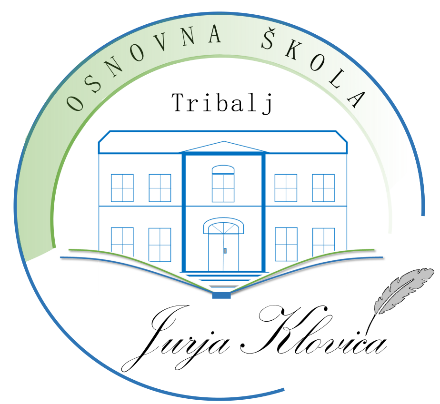 Tribalj, listopad 2023.godineSADRŽAJ:											  OSNOVNI PODACI O OSNOVNOJ ŠKOLI			    1.         UVJETI RADA						    1.1.     Podaci o školskom području					    			1.2.     Prostorni uvjeti					               	1.2.1.  Unutrašnji školski prostori					    	1.2.2.  Stanje školskog okoliša					    		1.3.    Prikaz svih radnika u školi				 	    	1.3.1. Podaci o učiteljima   						    	1.3.2. Podaci o radnim zaduženjima odgojno-obrazovnih radnika    2.     ORGANIZACIJA RADA					    		2.1.  Podaci o učenicima i razrednim odjelima2.2.  Primjereni oblik školovanja                      			    	2.3.  Organizacija smjena						   2.4.  Dežurstvo učitelja 	                                                         2.5.  Godišnji kalendar rada						    	2.6.  Raspored sati							   	3.    GODIŠNJI NASTAVNI PLAN I PROGRAM RADA ŠKOLE   3.1. Godišnji fond nastavnih predmeta po razredima               	   3.2. Godišnji fond nastavnih sati izbornih predmeta	   4.    PLAN BRIGE ZA ZDRAVSTVENU, SOCIJALNU I 	             	       EKOLOŠKU ZAŠTITU	4.1. Utvrđivanje socijalnog statusa učenika	   4.2. Prehrana učenika							 4.3. Osiguranje učenika						   4.4. Prijevoz učenika							   4.5. Zdravstvena zaštita4.6. Obuka neplivača						 	   		 4.7.Zdravstveni odgoj4.7.1.Razredna nastava4.7.2.Predmetna nastava4.8.Građanski odgoj4.8.1. Razredna nastava 4.8.2. Predmetna nastava5.  PROGRAM RADA EKO ŠKOLE6. SURADNJA S RODITELJIMA					   7. PLAN INTERNOG STRUČNOG USAVRŠAVANJA		   	7.1 .Plan rada aktiva učitelja razredne nastave			   			7.2. Plan stručnog usavršavanja putem Učiteljskog vijeća		   8.  PLAN RADA STRUČNIH ORGANA, STRUČNIH      SURADNIKA I ORGANA UPRAVLJANJA			   		8.1. Plan rada Učiteljskog vijeća					   8.2. Plan rada razrednih vijeća 					   8.3. Školski tim za kvalitetu; Razvojni plan84.   Plan rada Vijeća roditelja					   	8.5.   Plan rada Vijeća učenika					   8.6.   Program prevencije nasilja i ovisnosti                 		   87.   Plan rada Školskog odbora					   	8.8. Plan rada ravnatelja						   	8.9. Plan rada pedagoga						   	8.10. Plan rada knjižničara i Knjižničnog odbora			   8.11. Plan rada tajnika						   8.12. Plan rada računovođe						   8.13. Poslovi domara							  8.14. Poslovi kuharice u kuhinji         				   8.15. Poslovi radnika na održavanju čistoće				   9.    ANTIKORUPCIJSKI  PROGRAM  ŠKOLE			   9.1. U odnosu na radnike						   9.2. U odnosu na financijsko poslovanje				   9.3. U odnosu na učenike						   9.4. U odnosu na roditelje						   10. PLAN TEKUĆEG I INVESTICIJSKOG ODRŽAVANJA11. PLAN NABAVE I OPREMANJAOSNOVNI PODATCI O OSNOVNOJ ŠKOLIOSNOVNA ŠKOLA JURJA KLOVIĆA TRIBALJTribalj  2151243 TribaljBroj telefona / faxa  051 798 491E-mail adresa : skola@os-jklovica-tribalj-skole.hrwww.os-jklovica-tribalj.skole.hr  ŽUPANIJA PRIMORSKO-GORANSKABroj razrednih odjela     8Broj učenika          97Broj zaposlenika:			a) učitelja razredne nastave     	                                4			b) učitelja predmetne nastave                                          15                                    c) učitelja u produženom boravku                                     1			c) stručnih suradnika	   		                                2 			d) ostalih zaposlenika       		                                5                                        (tajnik, računovođa, kuharica, spremačica i domar)                                    e) pomoćnika u nastavi                                                      2Ravnateljica: Vilma Renate Car Katnić, prof.Temeljem članka 28. Zakona o odgoju i obrazovanju u osnovnoj i srednjoj školi i članka 80. Statuta Osnovne škole Jurja Klovića Tribalj,  a na prijedlog Učiteljskog vijeća, Vijeća roditelja i ravnateljice Školski odbor na sjednici održanoj 3.listopada 2023.godine   donosi:GODIŠNJI PLAN I PROGRAM RADA ZA ŠKOLSKU 2023./2024. GODINU1. UVJETI RADA	1.1. Podaci o školskom području	Školsko područje Tribalj teritorijalno pripada Vinodolskoj općini i obuhvaća naselja Grižane - Belgrad, Drivenik i Tribalj.Broj učenika po naseljima je slijedeći:1.2. Prostorni uvjeti	1.2.1. Unutrašnji školski prostori	Unutrašnji školski prostori zadovoljavaju potrebe 97 učenika. U svim učionicama su neoštećene klupe i stolice i očuvane školske ploče. U svim razredima učitelji imaju laptope, u 6 učionica postavljene su interaktivne ploče, a u svim razredima postavljeni su stropni projektori. U sklopu projekta e-Škole tijekom ljetnih mjeseci montirane su u dvije učionice interaktivne ploče te je sada još samo jedna učionica bez navedenoga. Učionice se zaključavaju i jedino su otvorene u prisustvu nastavnika, te je evidentno da su prostori vrlo dobro očuvani. Svi školski prostori redovito se održavaju i uredni su. Tijekom ljetnih praznika oličeni su hodnici Škole i sanirani su manji nedostaci po razredima. Tijekom ljetnih mjeseci uređene su dvije učionice razredne nastave ( novi stropovi, led rasvjeta) a jedna učionica sanirana je nakon proljetnog odmora učenika jer je u njoj pao strop. Prostorije koje su se do polovice rujna 2021. godine koristile za potrebe Dječjeg vrtića Cvrčak i mrav koristiti će nakon adaptacije Škola za svoje potrebe. Osnivač Škole Primorsko-goranska županija financirao je sve radove na sanaciji tri razreda a tijekom jesenskih mjeseci kreće prenamjena bivšeg Dječjeg vrtića i spajanje sa Školom. U novim prostorima biti će kuhinja, blagovaonica, jedna učionica za razrednu nastavu, sanitarni čvor za učenike i nastavnike i  kancelarija ravnateljice. Postojeća zbornica se spaja s kancelarijom ravnateljice a dio zbornice postaje hodnik koji će spojiti stari dio s novim dijelom Škole.Prikaz unutarnjeg školskog prostora i njegove namjene u školskoj 2023./2024. godiniŠkola je nakon prelaska Dječjeg vrtića u novi prostor dobila unutarnji prostor veličine cca.300 m2 koje će se nakon kompletne adaptacije prenamjeniti u prostorije za učenike i  cca 200 m2 vanjskog prostora.    1.2.2. Stanje školskog okolišaŠkolski okoliš sastoji se od školskog  igrališta iza i parka ispred škole. Park uređuje Vinodolska općina. Vanjska učionica u parku se za lijepih dana često koristi za nastavu i za boravak  učenika u slobodno vrijeme.  Dječje igralište postavljeno u parku ispred Škole zapušteno je i prilično uništeno. U više navrata kontaktirana je Vinodolska općina kao vlasnik parka radi sanacije navedenoga. Na vanjskom igralištu iza Škole bilo bi poželjno staviti gumenu zaštitu na zid te  barijernu ogradu prema izlazu na cestu kako bi se boravak učenika na tom prostoru doveo na još veći stupanj sigurnosti. Postavljena rampa koja se podiže za prolazak školskog autobusa učinilo je prostor ispred Škole sigurnijim mjestom za boravak učenika.	1.3. Prikaz svih radnika u ŠkoliDio zaposlenika radi na dvije ili tri škole. Laura Sutlović radi u OŠ dr. Josipa Pančića Bribir, OŠ Vitomir Širola – Pajo, Nedešćina i OŠ Ivan Goran Kovačić Čepić. Oliver Šimčić izvodi nastavu  u OŠ Ivana Mažuranića Novi Vinodolski. Alison Mavrić predaje likovnu kulturu u OŠ Zvonka Cara u Crikvenici.  Učiteljica glazbene kulture Ljliljana Anić  radi  u osnovnoj školi Hreljin. Jadranko Janjić radi u OŠ Ravna Gora i u OŠ Zvonka Cara u Crikvenici. Davor Kauzlarić radi na pola radnog vremena u OŠ Fužine.Valentina Marianna Stupnik ove školske godine ne radi u OŠ Vladimira Nazora Crikvenica jer koristi rodiljni dopust s polovicom punog radnog vremena.  Martina Jakopčević radi u OŠ Vladimira Nazora Crikvenica i Osnovnoj školi dr. Josipa Pančića Bribir. Ana Jelić Martuslović i Marta Milunović rade  u Osnovnoj školi dr. Josipa Pančića Bribir.Denis Hreljac obavlja poslove tajnika  u Osnovnoj školi dr. Josipa Pančića Bribir s 1/2 radnog vremena. Silvia Raguž Kovačević obavlja računovodstvene poslove s 1/2 radnog vremena.Kuharica Ivana Jerčinović dobila je suglasnost za puno radno vrijeme te je na njenim poslovima spremačice od pola radnog vremena zadužena Štefica Knez koja drugu polovicu odrađuje kao zamjena za Slađanu Šubat za vrijeme bolovanja. Pola radnog vremena spremačice na bolovanju odrađuje Maja Podnar. Predrag Gašparović obavlja poslove domara s punim radnim vremenom. Učitelj Tehničke kulture Igor Prtorić je udaljen od obavljanja poslova u odgojno-obrazovnom radu  a prema odluci Općinskog suda u Rijeci.Tehničku kulturu predaje Jadranko Janjić koji izvodi nastavu  u Ravnoj Gori i Crikvenici.  Učitelj geografije Matko Mikašinović je sporazumnim otkazom prestao raditi u Školi od 01.09.2023. Rina Anić je sporazumnim otkazom prestala raditi u Školi od 15.09.2023.1.3.1.  Podaci o radnim zaduženjima odgojno-obrazovnih radnika2. ORGANIZACIJA RADA	2.1. Podaci o učenicima i razrednim odjelima2.2.Primjereni oblik školovanja  2.3. Organizacija smjena	Škola radi u petodnevnom radnom tjednu i prijepodnevnoj smjeni. Nastava započinje u 8,00 sati.Dnevni raspored rada  je sljedeći:	1. sat 		od      8,00	do	  8,45	2. sat		od      8,50	do 	  9,35	3. sat		od      9,40	do	10,25			Odmor 20 minuta	4. sat		od    10,45	do	11,30	5. sat		od    11,35	do	12,20	6. sat		od    12,25	do 	13.10            7. sat		od    13,15	do   	14,001. bus iza 5. sata u 12.25 sati 2. bus u 14.052.4.Dežurstvo učitelja u školskoj godini 2023./2024.S učenicima putnicima koji čekaju prijevoz dnevno dežura po jedan učitelj razredne i  predmetne nastave.2.5.Godišnji kalendar rada u školskoj godini 2023./2024.Nastava počinje  4. rujna 2023. godine, a završava 21. lipnja 2024. godine.Prvo polugodište traje od 4. rujna 2023. godine do 22. prosinca 2023. godine.Drugo polugodište traje od 08. siječnja 2024. godine do 21. lipnja 2024. godine.Jesenski odmor učenika počinje 30.listopada a završava 01.studenoga 2023.godine.Zimski odmor učenika: 1. dio počinje 23. prosinca 2023. godine, a završava 07. siječnja 2024.godine.                                       2.dio počinje 17.veljače 2024.godine, a završava 25.veljače 2024.godineProljetni odmor učenika počinje 28. ožujka 2024. godine, a završava 07. travnja 2024. godine.Ljetni odmor učenika počinje 22. lipnja 2024. godine, osim za učenike koji će pohađati dopunski radPrva sjednica Razrednog vijeća za učenike V. razreda održat će se 04.rujna 2023. godine.Sjednice Razrednih vijeća i Učiteljskog vijeća na kraju  nastavne godine održat će se       21.lipnja 2024. ( za učenike koji se upućuju na dopunski rad ) i  26. lipnja 2024. godine za sve ostale učenikeDopunski rad (pomoć u učenju i nadoknađivanju znanja) od 27. lipnja 2024. godine.Podjela svjedodžbi - 05. srpnja 2024. godine.Popravni ispit - 26.08.2024.Prva sjednica Učiteljskog vijeća nakon godišnjih odmora održati će se 26. kolovoza 2024.godine.Obilježiti ćemo uz nastavu:Maškare 13.02.2024. Eko dan  27.03.2024.Dan škole  29.05.2024.Radni nenastavni dani:Izleti ( poludnevni i jednodnevni ) 30.04.2024. Planiramo spajanje jesenskog odmora učenika s 02. i 03.11.2023. kao i blagdana Dan državnosti i Tijelovo s 31.05.2024.Kalendar rada bazira se na Odluci o početku i završetku nastavne godine, broju radnih dana i trajanju odmora učenika osnovnih i srednjih škola za školsku godinu 2023./2024.  KALENDAR RADA ZA ŠKOLSKU 2023./2024. GODINU                                                                                           20202116  Ukupno :  77                          Maškare 13.02.2024. Izleti 30.04.2024.Eko dan  27.03.2024.Dan škole  29.05.2024.                                                                        181619172115Ukupno : 106Sveukupno :      183Ponedj. - 37Utorak -37Srijeda -36Četvrt. -36Petak   -37
2.6. Raspored sati3. GODIŠNJI  NASTAVNI   PLAN  I  PROGRAM RADA ŠKOLENASTAVNI PLAN ZA OSNOVNU ŠKOLU3.1.Godišnji fond sati obveznih nastavnih predmeta redovne nastave po razredima3.2. Godišnji fond sati izbornih nastavnih predmeta  po razredima4. PLAN BRIGE ZA ZDRAVSTVENU, SOCIJALNU i EKOLOŠKU ZAŠTITU4.1. Utvrđivanje socijalnog statusa učenika    Socijalni status učenika utvrđuje  se tijekom rujna.    Ove školske godine 5 učenika u popodnevnim satima  borave u Centru za pružanje usluga u zajednici Izvor Selce.4.2. Prehrana učenika    Školska marenda priprema se u školskoj kuhinji. Marendu prima 97 učenika.I. razred		-	9  učenikaII. razred		-	19  učenikaIII. razred		-           5  učenikaIV. razred		-           4  učenikaV. razred		-           20  učenikaVI. razred 		-           21  učenikaVII. razred		-           9  učenikaVIII. razred		-           10  učenika   	UKUPNO:	            97 učenika4.3. Osiguranje učenika    Pokrenut je postupak osiguranja učenika od nesretnog slučaja.    Na roditeljskim sastancima roditelji su se opredjelili za osiguranje kod osiguravatelja     Euroherc. Cijena premije osiguranja iznosi 5 € . Osigurano je ukupno  97 učenika.4.4. Prijevoz učenikaOsnivač škole Primorsko-goranska županija ugovorila je prijevoz učenika putnika s Arrivom -Autotrans.Prijevoz učenika po završetku nastave organiziran je iza 5.  i 7. nastavnog sata.S učenicima putnicima koji čekaju prijevoz dnevno dežura po jedan učitelj razredne i  predmetne nastave.4.5. Zdravstvena zaštitaPlan i program aktivnosti tima školske medicine u osnovnim školama, tijekom  školske godine 2023./2024.1. Posjet školi i epidemiološki izvid (na početku nove šk. god.) uz ispunjavanje propisanog obrasca.2. Sistematski pregled – provode se u svrhu praćenja rasta i razvoja te kontrole zdravstvenog stanja i utvrđivanja poremećaja zdravlja.Sistematski pregled za djecu prije upisa u prvi razred (službeno od 31.03., neslužbeno za djecu s teškoćama od 15.02.), učenike 5.r. o.š. (II polugodište, zbog adaptacije na predmetnu nastavu), učenike 8.r.o.š. (I polugodište zbog profesionalne orijentacije). U sklopu sistematskih pregleda obavljaju se i neki od screeninga ( rast i razvoj, oštrina vida, krvni tlak, bolesti lokomotornog sustava, gušavost, spolni razvoj, ponašanje i prilagodba na školu, rizične navike i ponašanje, mentalno zdravlje), te kod učenika osmih razreda utvrđivanje ev. kontraindikacija za odabir pojedinih zanimanja pri upisu u srednju školu i profesionalna orijentacija .  U sklopu sistematskih pregleda obrađuju se teme zdravstvenog odgoja sukladno uzrastu i programu. Sistematski pregled je praćen i individulanim savjetovališnim radom, prema potrebi i upućivanjem na dodatnu obradu specijalista različitih profila ovisno o vrsti problema, poteškoće ili bolesti. Sastavni dio sistematskog pregleda učenika osmih razreda je i procjepljivanje sukladno programu obvezne imunizacije.3. Screening pregledi (probiri) kao zasebne preventivne aktivnosti u sklopu kojih se u rizičnoj populaciji prividno zdravih, pronalaze pojedinci u kojih se sumnja na neku bolest ili poremećaj. Probiri su ili mogu biti praćeni aktivnostima iz domene zdravstvenog odgoja, obvezne imunizacije i savjetovališnog rada.a)	Hiperkolesterolemija (II polugodište uz sistematski pregled za upis u 1.r)b)	probir visusa i vida na boje za učenike 3.r.(I-II polugodište).c)	probir oralnog statusa za učenike 5.r.(I-II polugodište),d)	probir kralježnice i stopala za učenike 6 razreda (II polugodište) e)   probir sluha za učenike 7.r. (I-II polugodište) ,       f)   probir rizika mentalnog zdravlja, uz pomoć intervjua i anketiranje učenika u 8 r. 0Š- YP CORE (Young Person's CORE)4. Namjenski preventivni pregledia)   pregledi u svrhu utvrđivanja primjerenog oblika školovanja kada se za tim ukaže potreba ( npr. neuspjeh učenika ili promjene u zdravstvenom stanju, koje zahtijevaju promjenu oblika školovanja)b)   pregledi u svrhu utvrđivanja sposobnosti za program iz TZK (za svaki prekid pohađanja nastave TZK ili djelomičnu tj. potpunu, privremenu ili trajnu nesposobnost koje traju duže od mjesec dana, učenik je, sukladno Zakonu, obvezan otići na pregled nadležnom školskom liječniku. Ondje će se na osnovu pregleda i specijalističke dokumentacije utvrditi sposobnost za pohađanje nastave TZK te dati odgovarajuća preporuka na liječničkoj potvrdi. Nadležni školski liječnik će izdati potvrdu sa preporukom o djelomičnoj ili potpunoj, privremenoj ili trajnoj nesposobnosti za pohađanje nastave TZK, na osnovu, koje nastavničko vijeće donosi odluku. Za periode kraće od mjesec dana potvrde uz nadležnog školskog liječnika, može izdati i odabrani liječnik učenika.)e)	pregledi u svrhu procjene zdravstvenog stanja, a obzirom na sudjelovanje na školskim- športskim natjecanjima,f)	pregled u svrhu utvrđivanja zdravstvenog stanja i sposobnosti učenika 8.r za upisu u određeno zvanje pri SŠ uz izdavanje obrasca za tim profesionalne orijentacije pri Zavodu za zapošljavanje i / ili liječničke potvrde o sposobnosti učenika za upis u SŠ. U iznimnim slučajevima i liječničke svjedodžbe na zahtjev roditelja, a u svrhu upisa u SŠ, učenika sa većim zdravstvenim poteškoćama.g)	pregled prije cijepljenja u svrhu utvrđivanja kontraindikacija ( privremenih ili trajnih)h)	ostali pregledi- u svrhu utvrđivanja sposobnosti i kontraindikacija u vezi npr. odlaska na organizirani odmor i sl.5. Mjere zaštite od zaraznih bolesti	I - Cijepljenje i docijepljivanjea)	cijepljenje protiv ospica, rubeole i zaušnjaka (PRIORIX) i dječje paralize (IPV) za učenike 1.r. ( pri upisu, te u  I  polug.),b)	cijepljenje protiv  difterije, tetanusa i dječje paralize (DiTe + IPV) za učenike 8.r.           (I polug.)c)	Cijepljenje protiv HPV- a za učenice i učenike 5.-ih, 6.-ih razreda (II polug.), 7.-ih i 8.-ih razreda (I polug., koje nije obvezno, a obavlja se nakon potpisa roditelja na  obrascu informiranog pristanka.d)	Docijepljevanja (cijelu godinu)II - Sprječavanje i suzbijanje zaraznih bolestia)	kontolni pregled prilikom pojave neke zarazne bolesti u školi ( npr. streptokokna infekcija)b)	poduzimanje manjih protuepidemijskih intervencija (npr. prevencija pedikuloze...)c)	suradnja sa djelatnicima škole, roditeljima i odjelom epidemiologije pri NZZJZ PGŽd)	određivanje i nadzor provođenja mjera izolacije i samoizolacije6. Zdravstveni odgojZdravstveni odgoj se provodi sukladno propisanom programu namijenjenom za pojedinu dob (Kurikulum zdravstvenog odgoja), te prema potrebama i dogovoru proširuju se teme. a)	1.razred OŠ „Pravilno pranje zuba po modelu“ ( 1sat) b)	3.razred OŠ „Skrivene kalorije“ (1 sat) c)	5.razred OŠ „Promjene vezane uz pubertet i higijena“ (2 sata)Zdravstveni se odgoj provodi sa učenicima i roditeljima, sukladno potrebama i ev. prema   dogovoru, a u obliku predavanja, radionica, interaktivnih igara i igraonica i dr.Velik dio zdravstvenog odgoja se provodi u sklopu drugih preventivnih aktivnosti, npr. sistematskih pregleda, screeninga, cijepljenja, savjetovališnog rada i dr.7. Savjetovališni rad-	savjetovališni rad u svrhu pomoći i rješavanju temeljnih problema s kojima se sreću djeca, njihovi roditelji, staratelji i učitelji- prilagodba na školu, školski neuspjeh, poremećaji ponašanja, problemi razvoja i sazrijevanja, kronični poremećaji zdravlja, planiranje obitelji, zlouporaba droga i drg. oblici ovisnosti, problemi mentalnog zdravlja i dr.-	konzultacije s profesorima i stručnim suradnicima škole,-	aktivna skrb za učenike sa kroničnim poremećajima zdravlja,-	skrb o djeci sa rizicima po zdravlje ,-	skrb o djeci sa ometenošću u psihičkom ili fizičkom razvoju.8.	Ostaloa)	Uključuje aktivnosti koje su sastavni dio projekata koji su sukladno interesu zajednice prepoznati i financirani iz različitih osnova ( gradovi, općine, županija...), o čemu će dakako ovisiti i njihovo provođenje. b)	Aktivnosti koje se provode sukladno našem dogovoru, a obzirom na prepoznavanje „problema“ u određenoj školskoj populaciji i najčešće su zdravstveno odgojnog karaktera.c)	Roditeljski sastanci (na početku školske godine)9.	Kontakttel.        051 784 774mob.    091 2030 801 e-mail: miljana.segulja@zzjzpgz.hr              sandra.lakic@zzjzpgz.hrOvo je naš plan i program rada za osnovne škole sukladno Planu i programu mjera specifične i preventivne zdravstvene zaštite za djecu i mladež školske dobi ( NN 142/20). Vrlo vjerojatno će biti provedeni i neki drugi programi navedeni pod točkama 5, 6 i 8 ( cijepljenja, pregledi i edukacije) koji se nalaze u Projektima institucija gradova, općina i županije, o čemu ćete biti naknadno obaviješteni.Ako se neke aktivnosti ne budu mogle izvesti u vrijeme kako je navedeno, a uz opravdane razloge, na vrijeme ćemo vas o tome izvijestiti.      Miljana Šegulja, dr.med, spec. Školske i adolescentne medicine                                                                                             Sandra Lakić, bacc.med.techn.4.6. Obuka neplivača       Osnivač Primorsko-goranska županija je prošle školske godine pokrenuo Projekt Županijske škole plivanja za učenike drugog razreda. S obzirom na loše vremenske uvjete u lipnju 2023.godine obuka je planirana i realizirana u rujnu 2023. godine4.7. Zdravstveni odgoj4.7.1.Razredna nastava4.7.2.Predmetna nastava4.8. Građanski odgoj4.8.1.Razredna nastavaPlan integriranja Programa međupredmetnih i interdisciplinarnih sadržaja Građanskog odgoja i obrazovanja u postojeće predmete i izvanučioničke aktivnosti u I., II., III. i IV. razredu osnovne škole4.8.2.Predmetna  nastavaPlan integriranja Programa međupredmetnih i interdisciplinarnih sadržaja Građanskog odgoja i obrazovanja u postojeće predmete i izvanučioničke aktivnosti u V., VI., VII. i VIII. razredu osnovne škole.5. PROGRAM RADA EKO ŠKOLE1.OTPADkontinuirano sakupljanje sekundarnih sirovina( stari papir,PET ambalaža, plastični čepići, PET boce,baterije, staro ulje)analize vrsta i količina otpada u školi i kućanstvumogućnost smanjivanja i iskorištavanja otpada( reciklirani papir, uporabni predmeti i dr.)tema OTPAD u nastavnom programu po predmetimapraktične aktivnosti u školi i izvan nje2.uređivanje školskih prostora ( učionice , hodnici )3.uređivanje školskog okoliša (školsko igralište i park  ispred Škole)      4. PROJEKTI :         1.) Sačuvajmo baštinu Vinodola         2.)UNICEF -Škole za Afriku RUJAN :-Izrada PLANA DJELOVANJA-eko – program za šk. 2023./2024. god.-hrvatski olimpijski dan ( 10.09.)- sportske aktivnosti i igre na zraku- Dan zaštite ozona ( 16.09.)-Međunarodni dan mira (21.09.)-prvi dan jeseni (23.09.)-europski dan jezika ( 26.09.)-Izbor nastavnih jedinica u izvedbenom programu nastavnih predmeta koji se odnose na provedbu  programa Eko – škole i korelacijaNositelji : ravnatelj , tajnik , pedagog, školski koordinatori , učenici i učitelji, Općina Vinodolska LISTOPAD:-donošenje plana djelovanja ( Eko – program )-Akcija sakupljanja starog  papira, PET ambalaže, plastični čepići,baterije , staro ulje i tetra pak ambalaže)-Svjetski dan razglednice ( 01.10.)-Dani kruha i zahvalnosti za plodove zemlje-svjetki dan hrane (16.10.)-Dan kravate (18.10.)-dan jabuka ( 20.10. – obilježavanje 22.10)PROJEKTNI MJESEC :Nacionalni Tjedan školskog doručka Nositelji : ravnatelj, pedagog, svi učitelji, kuharica  STUDENI:-Rad prema nastavnom  planu  i  programu-Akcija sakupljanja starog papira,PET ambalaže  i baterijaMeđunarodni dan tolerancije (16.11.)Nositelji : ravnatelj, pedagog , koordinatori,svi učitelji razredne i predmetne nastavePROSINAC:-Uređivanje eko – kutića u učionicama-sveti Nikola 06.12. i Božić u Školi-dan prava čovjeka (10.12.)-Rad prema nastavnom planu i programu-sakupljanje starog papira-ispravljanje uočenih pogrešaka i propusta te rad na podizanju kvalitete rada Eko-školeNositelji : ravnatelj , eko-koordinatori, pedagog , učitelji i učenici SIJEČANJ:-Rad prema nastavnom planu i programu- Nositelji : učitelji , učenici , ravnatelj , pedagog,VELJAČA:-očuvanje običaja našeg kraja – Maškare -Rad prema nastavnom planu i programuNositelji : učitelji , učenici , ravnatelj , pedagog, eko-koordinatoriOŽUJAK:-dan očuvanja energije (05.03.)-prvi dan proljeća (21.03.)-svjetski dan šuma (21.03.)-svjetski dan voda (22.03.)-Akcija sakupljanja starog papira, PET ambalaže i baterijaNositelji: svi učitelji i učenici TRAVANJ:-Međunarodni dan zdravlja ( 07.04.)-PROJEKTNI DAN Eko – škole 27.03.2024.-dan planeta Zemlje (22.04.)-uređenje okoliša  Eko – škole-Školsko natjecanje – eko kvizNositelji:svi učitelji, učenici, ravnatelj, pedagog SVIBANJ:-dan zaštite prirode/svjetski dan biološke raznolikosti(22.05)Nositelji : ravnatelj, svi učitelji, pedagog, učenici LIPANJ:-međunarodni dan čovjekova okoliša (05.06.)-Evaluacija postignutih rezultata, sređivanje dokumentacijeEko - školeNositelji : koordinatori6.  SURADNJA S RODITELJIMAPlaniraju se tri roditeljska sastanka. Jednom  tjedno učitelji će imati individualne razgovore s roditeljima u prijepodnevnim satima za vrijeme slobodnog sata učitelja. Dan otvorenih vrata planira se u studenome 2023., ožujku i svibnju 2024.godine.RASPORED INDIVIDUALNIH  INFORMACIJA  UČITELJA U ŠK. 2023./2024. GOD.7. PLAN INTERNOG STRUČNOG USAVRŠAVANJA  7.1. Plan rada Aktiva učitelja razredne nastaveNa sjednici Učiteljskog vijeća održanoj 02.rujna 2022. godine za voditelja Aktiva izabrana je učiteljica Tihomira Lončarić na mandat od dvije školske godine.Aktiv učitelja sastajat će se jednom mjesečno a po potrebi i češće.7.2. Plan stručnog usavršavanja putem Učiteljskog vijeća _________________________________________________________________________    Tema                       			Vrijeme ostvarenja                     IzvršiteljSigurnost učenika u Školi                          XII i VI.mjesec                 ravnateljica,pedagoginja	                                                      E-škole                                                   tijekom nastavne godine               svi učiteljiZaštita mentalnog zdravlja                          prosinac                        Centar za pružanje usluga u    djece i mladih                                                                                     zajednici Izvor SelceVrijednosti i snaga učitelja                          ožujak                           Centar za pružanje usluga u        u radu s učenicima                                                                            zajednici Izvor SelcePlan i program stručnog usavršavanja usvojen je na sjednici Učiteljskog vijeća 02.10.2023. godine. Dokumentacija o sudjelovanju čuva se u osobnoj dokumentaciji zaposlenika.Na kraju nastavne godine učitelji podnose pismeno izvješće o stručnom usavršavanju tijekom školske godine koji se prilaže u osobni dosje.8. PLAN RADA STRUČNIH ORGANA, STRUČNIH 	  SURADNIKA I ORGANA UPRAVLJANJA	8.1. Plan rada Učiteljskog vijeća_____________________________________________________________________Mjesec       Sadržaj rada         					 Izvršitelji_____________________________________________________________________IX.                                                                                                                   ravnateljica            Prijedlog Godišnjeg plana i program rada 	Dogovor za kulturnu i javnu 				        	 pedagog, učitelji	djelatnost škole	                             	                    	 ravnateljica	Dogovor o načinu pripremanja za 				nastavu					            Program rada aktiva, dogovor o	ostvarenju tijekom školske godine			 	    učitelji	Izbor tema za stručno usavršavanje 				   pedagog, 	putem Učiteljskog vijeća             Pravilnik o ocjenjivanju učenika		   	pedagoginja, ravnateljica		Dogovor za uključivanje učenika u 	izbornu, dodatnu, dopunsku natavu	i izvannastavne aktivnosti					       “	Razmatranje Školskog kurikuluma i  	            Godišnjeg programa rada            Usvajanje programa permanentnog stručnog                       pedagoginja            usavršavanja učitelja                                                       učitelji, pedagoginja            Razvojni plan Škole-dogovor za provedbu                     	pedagoginja,	Provedba zdravstvenog i građanskog odgoja           	            razrednici,ravnateljica  __________________________________________________________________________X.        Dogovor o obilježavanju Dječjeg tjedna,                                 učitelji	Dana zahvalnosti za plodove zemlje            i Nacionalnog Tjedna školskog doručka            Akcija Mladi protiv gladi                                                     vjeroučiteljica            Dan kravate 18.10.             Dan jabuka 20.10.                                   		            učitelji	Analiza uspješnosti godišnjeg			planiranja nastavnih sadržaja po				ravnateljica,	nastavnim predmetima			   		pedagoginja	 E-dnevnik(rješavanje poteškoća)  _____________________________________________________________________	                                                                                         ravnateljica, učitelji            Analiza odgojne situacije u        	razrednim odjelima			                                    razrednici	Analiza uspješnosti pripremanja      	učitelja za nastavu			  	             	pedagoginjaXI.       Analiza rada grupa dodatne dopunske	izborne nastave i izvannastavnih				pedagoginja,	aktivnosti					  	 	ravnateljica 		Program obilježavanja Sv. Nikole i				ravnatelica,	Božića					   	 	      	voditelji INA	Ostvarenje zadataka iz razvojnog plana		        	razrednici ___________________________________________________________________________XII.     Analiza odgojne situacije u razredima	i suradnje s roditeljima					pedagoginja	Uspjeh učenika na kraju I. obrazovnog razdoblja,   	učenici s negativnim ocjenama				razrednici           Sigurnost učenika u Školi                                                      ravnateljica			                                                                            ______________________________________________________________________I.         Analiza opravdanih i neopravdanih sati			razrednici           Ostvarenje zadataka Razvojnog plana                                  razrednici, II. 	Pripreme za sudjelovanje na 	natjecanjima Lidrano i Znanost mladima                                                            			                 ravnateljica	                                                      Pripreme za dječju redutu                   	ravnateljica		Tekuća problematika           Stručna tema- predavanje			       	_________________________________________________________________	III.       Analiza vođenja pedagoške 	dokumentacije i nastavnih priprema			             ravnateljica	Analiza primjene Pravilnika o 	o praćenju i ocjenjivanju učenika				ravnateljica	Pripreme za projektni Eko-dan				svi učiteljiIV.       Program i realizacija poludnevnih i jednodnevnih izleta                                                                                              razrednici  	Pripreme za  Dan škole				           učiteljiMjere i postupci u odnosu na 				razrednici, 	učenike s više negativnih ocjena          			ravnatelj,	Suradnja s roditeljima				                        pedagoginja	Analiza sudjelovanja učenika u 	izvanškolskim aktivnostima i 				razrednici	natjecanjima							pedagoginja_____________________________________________________________________V. 	Odgojno-obrazovna situacija u razredima	               razrednici, učitelji	Dogovor za završnu školsku svečanost	                       učitelji		                               ______________________________________________________________VI.	Analiza ostvarenja nastavnih planova			učitelji,	i programa					 		pedagoginja	Utvrdivanje uspjeha učenika        		                      razrednici,         	Prijedlog učenika za pohvale i				ravnateljica	nagrade						   			Donošenje odluke o učenicima 	koji se upućuju na ponavljanje,	na dodatni rad/nastavu te odluke o učenicima	koji s negativnom ocjenom prelaze 	u viši razred				                        	ravnateljica,	            Sigurnost učenika u Školi                                                      ravnateljica	VII.	Analiza uspjeha učenika na kraju	nastavne godine						pedagoginja	Analiza ostvarenja Godišnjeg plana				ravnateljica,	i programa rada škole i Školskog kurikuluma		ravnateljica			    	VIII.	Prva sjednica Učiteljskog vijeća				ravnateljica	Analiza uspjeha na kraju 	školske godine						pedagog            Pripreme za početak nove					učitelji            školske godine_____________________________________________________________________8.2. Plan rada razrednih vijeća_____________________________________________________________________Mjesec       Sadržaj rada            		     		                        Izvršitelji_____________________________________________________________________IX. 	Sjednica Razrednog vijeća za V. 	                      	                       učitelji,	razred. Upoznavanje učitelja 				                    pedagoginja,	 	predmetne nastave sa sposobnostima		                         učiteljica razredne nastave	i osobinama učenika			       _____________________________________________________________________X. -XI.      Ponašanje i uspjeh učenika                                     pedagoginja-razrednici____________________________________________________________________XII.  	Sjednice RV za mlađe i starije       			               razrednici,	razrede. Uspjeh i ponašanje učenika			              pedagoginja                na kraju I. polugodišta		                                    ravnateljica             Osvrt na funkcioniranje u doba pandemije_____________________________________________________________________ I.          Ponašanje i uspjeh učenika			               pedagoginja-razrednici ______________________________________________________________________IV. 	Utvrdivanje učenika s više negativnih                                  razrednici	ocjena	          				      	           učitelji, pedagoginja_____________________________________________________________V.      Ponašanje i uspjeh učenika			               pedagoginja-razrednici _______________________________________________________________________VI. 	Sjednice RV za mlađe i starije	učenike, uspjeh i ponašanje učenika	prijedlog učenika za pohvale i nagrade			razrednici,	Utvrdivanje učenika koji se upućuju 		      	            učitelji, 	na ponavljanje razreda, učenika koji    			pedagog,	s negativnom ocjenom prolaze u 				ravnatelj	viši razred te učenika koji se upućuju	na dopunsku nastavu			        		Utvrđivanje uspjeha učenika upućenih          na  dopunsku nastavu   Analiza uspješnosti ostvarenja Razvojnog plana _____________________________________________________________________VIII. 	Utvrdivanje uspjeha učenika 					razred. učitelji,	upućenih na popravni ispit            nakon dopunskog rada	   	       			pedag. ravnatelj	_____________________________________________________________________ 8.3. Školski tim za kvalitetuPlan rada:Mjesec						Sadržaj			Nositelj aktivnosti  X.			Zadatci iz Razvojnog plana škole			ravnateljica   XII.	                Ostvarenje zadataka u prvom obrazovnom razdoblju      svi članovi                     									pedagoginja											ravnateljica___________________________________________________________________________         III.                       Kontrola provedbe dogovorenih aktivnosti	 	svi članovi                     									pedagoginja											ravnateljica   VI.			Valorizacija postignutih rezultata			svi članovi                     									pedagoginja											ravnateljica	Razvojni plan za školsku godinu 2023./2024.usvojen je na sjednici Učiteljskog vijeća 10.07.2023. godine.Razvojni plan sastavni je dio projekta samovrednovanja. 8.4. Plan rada Vijeća roditeljaI.razred                    Marina Baretić Kasunić                II.razred                   Sandra DugonjićIII.razred                  Adrijana Gašparović BrnčićIV.razred                  Danijela BrajdićV.razred                   Barbara FranićVI. razred                 Mirela MiklićVII.razred                 Višnja Švast                 VIII. razred               Hari Puharić_____________________________________________________________________Mjesec        Sadržaj rada    			       		   Izvršitelji_____________________________________________________________________IX. 	Analiza uspjeha u školskoj godini  2022./2023.	    pedagoginja,	Izvješće o radu Škole u protekloj školskoj godini	    ravnateljica,	Rasprava o Programu  rada i kurikulumu za 					školsku godinu 2023./2024.	Pravilnik o načinima,postupcima i			  	  				elementima vrednovanja učenika u                                        ravnateljica            osnovnoj i srednjoj školi				            pedagoginja	                                Kućni red Škole                                                                      ravnateljica__________________________________________________I.	Prijedlozi za poboljšanje organizacije 			ravnateljica i	i uvjeta rada					 		predsjednik _____________________________________________________________________VII.	Analiza uspjeha učenika na kraju 				ravnateljica,	nastavne godine						predsjednik	Prijedlozi za organizaciju rada u                                           članovi Školskog	školskoj godini 2023./2024.					odbora         8.5.  Plan rada Vijeća učenika       U Vijeću učenika su sljedeći učenici:Razred- Tena ŠpaljRazred- Andrea PuljićRazred- Luka MuževićRazred – Gabrijela KatnićRazred- Judita MiloševićRazred- Vito MiklićRazred- Dora ŠvastRazred – Rafael BaracVijeće  učenika konstituirano je  izborom predsjednika, zamjenika predsjednika i zapisničara 25.rujna 2023.godinePredsjednik: Rafael BaracZamjenik:  Dora Švast  Zapisničar:  Vito Miklić	  Program rada:Mjesec				SadržajIX.				Izbor predsjednika i zamjenika predsjednika u razrednim					zajednicama	     	                       Konstituiranje Vijeća učenika	X.				Upoznavanje s pravima i obvezama učenika				Pravilnik o kućnom redu				Pravilnik o ocjenjivanju                                               Pravilnik o kriterijima za izricanje pedagoških mjera	                                   Dogovor za sudjelovanje u školskim projektima___________________________________________________________________________XII.				Uspjeh i ponašanje učenikaKvartalno pohvaljivanja učenikaI.				Dogovor za rad  u II. polugodištu				Pomoć učenicima s negativnim ocjenama                                               Razvojni plan ŠkoleIII.				Ponašanje učenika i dogovor za pomoć učenicima s 				negativnim ocjenamaIV.				Kvartalno pohvaljivanja učenikaV./VI.				Uspjeh učenika na kraju nastavne godine,ponašanje,rezultati				natjecanja   8.6. Program prevencije nasilja i ovisnostiŠkola ima najvažniju ulogu u primarnoj prevenciji. Školski preventivni program ima ključno mjesto i ulogu u provođenju primarne i sekundarne prevencije. Zadaća je Škole da upozna učenike sa zdravim načinima života, kao i sa zdravim i konstruktivnim načinima korištenja slobodnog vremena. Ovisnosti i ovisničko ponašanje, rizična ponašanja osobito zbog uzrasta učenika osnovne škole, valja shvatiti šire nego što je to samo borba protiv pušenja, alkoholizma i korištenja psihoaktivnih sredstava.Zato vidimo svoj cilj na ovom području:Afirmacija zdravih načina života i korištenja slobodnog vremena uz razvijanje osjećaja odgovornosti, svijesti i samosvijesti kod naših učenika, te pružanje pomoći učeniku da prepozna svoje potrebe i zadovoljava ih na zdrav i konstruktivan način uz prevenciju poremećaja u ponašanju.Zadaće školskog preventivnog programa:osvješćivanje problema ovisničkog ponašanja u bilo kojem aspektuusvajanje i razvoj socijalnog ponašanja i socijalnih vještina, te komunikacijeusvajanje vještina rješavanja problema i oslobađanje od stresausvajanje vještina rješavanja sukoba po modelu dobitnik / dobitnikkako reći NE neprihvatljivim i rizičnim oblicima i druženjimausvajanje zdravih stilova i načina života, način organiziranja i provođenja slobodnog vremena u skladu s vlastitim potrebama  i na društveno prihvatljiv načinNOSITELJI:        učitelji, pedagog, školski liječnik, policija, socijalna služba,  društva, klubovi, grupe izvannastavnih i izvanškolskih aktivnostiOSNOVNI ELEMENTI ŠKOLSKOG PREVENTIVNOG PROGRAMAorganizacija slobodnog vremenapoticanje uspješnog roditeljstvadiskretni personalni zaštitni programzaustavljanje procesa izdvajanja problematične djecerazred kao terapijska zajednicarano otkrivanje elemenata dječje depresije i neuroticizmapomoć u rješavanju iznenadnih kriznih situacijakontinuirano praćenje stanja uporabe opojnih sredstava u školi i oko nje (pijenje radi pijenja)obilježavanje svih važnijih datuma npr. Mjesec borbe protiv ovisnosti (15. 11. – 15. 12.), Svjetski dan zdravlja (07. 04.), Dan borbe protiv Aids-a (01. 12.), Svjetski Dan nepušenja (31. 05.)Praćenje svih socijalnih zbivanja mladih; tv emisije koje propagiraju određeni stil života, ovisnosti o klađenju, online ovisnosti i dr. Rad s učenicima  - putem sadržaja propisanih nastavnim planom i programom u okviru   svih nastavnih predmeta od I. - VIII. razreda  - putem slobodnih aktivnosti , izvannastavnih aktivnosti , sportsko   rekreativnih aktivnosti planirati sadržaje vezane uz prevenciju  -omogućiti rad u malim grupama ili parovima  - koordinirati planirane aktivnosti vezane uz prevenciju sa aktivnostima   vezanih uz projekt eko - škole  - sadržaje za sat razrednika osmisliti sadržajima vezanim uz prevenciju - Projekt “Zdrav za 5 “ ( učenici VIII.razreda, MUP I NZZJZ )  - UNICEF-ov project: Za sigurno i poticajno okruženje u školama ( svi učenici od I. -         VIII.razreda), putem satova razrednika: predavanja, radionice, igre  - učenike angažirati u izradi plakata te iste izložiti  - aktivirati učenike da oslikavaju gole zidove , ukrasne betonske vaze    i sl. ( povezanost s projektom eko - škola )  - poticati učenike za korištenje sandučića povjerenja Rad s roditeljima         - putem roditeljskih sastanaka na kojima će se organizirati stručna    predavanja za roditelje iz područja vezanih uz prevenciju nasilja    - omogućiti dolazak stručnjaka koji se uže bave gore navedenom    problematikom ( liječnici , psiholozi , djelatnici Savjetovališta Elan Dramalj     i dr. ... )  - UNICEF-ov projekt: Za sigurno  poticajno okruženje u školama     Radionice i predavanja)   - putem Vijeća roditelja i škole planirati , koordinirati i organizirati    aktivnosti za roditelje , odnosno njihovo pozitivno uključivanje u    različite akcije vezane uz prevenciju   - kontinuirano praćenje rizičnih obitelji Rad s djelatnicima škole         - putem Učiteljskog vijeća , Razrednih vijeća ili Aktiva razredne    odnosno predmetne nastave učitelje educirati i pomoći im u    osmišljavanju , planiranju i realizaciji tema za satove razredne     zajednice    - pružiti pomoć u pripremi nastavnih planova i programa   - djelatnike educirati o zdravim stilovima   života,     o prevenciji rizičnih ponašanja , identifikaciji i dr.   - pratiti dijete - učenika iz rizičnih obitelji od I. do VIII. razreda   - surađivati s predškolskom ustanovom ( podaci o djetetu iz te dobi ,    primarni ili minimalni program , ponašanje , navike i sl. ... )   - istražiti kretanje određenih negativnih pojava među učenicima    - prikupiti i obraditi podatke o obiteljskim, socijalnim i    materijalnim uvjetima učenika   - analizirati uzroke neuspjeha učenika na Sjednicama učiteljskog vijećaKroz afirmaciju pozitivnih vrijednosti svi radnici u odgojno-obrazovnom procesu rade na sprječavnju nasilnog ponašanja među učenicima.Tijekom cijele šk. god. svi učitelji Škole i ostali zaposlenici, kao i učenici i roditelji biti će uključeni u kvalitetan i hvalevrijedan UNICEF-ov projekt : Za sigurno i poticajno okruženje u školama.Ciljevi projekta su:       -stvaranje zaštićujućeg okruženja u školi       -bolja zaštita djece od zlostavljajućeg ponašanja-veće zadovoljstvo učenika školom i školskim okruženjemNamjena projekta:-povećati razinu osviještenosti o problemu kod djece, zaposlenika škole, roditelja i lokalne zajedniceOsnovne teme projekta:-Što je nasilno ponašanje; razlike između nasilnog ponašanja, zlostavljanja i šale-sukob ili svađa-Ponašanja koje želimo i ne želimo u svom razredu-Pravila ponašanja; donošenje razrednih pravila i vrijednosti-Što nas vuče ka nasilju-Kako reagiramo na nasilje-Oporavak od nasilja-Odgovornost za ponašanje-Grupe vršnjačke pomoći Centar za pružanje usluga u zajednici Izvor Selce priprema poseban preventivni program za dio škola u našem okruženju. Dogovorena je suradnja te će tijekom nastavne godine educirani djelatnici Centra provađati aktivnosti s učenicima. 8.7. Plan rada Školskog odboraČlanovi Školskog odbora su:Predstavnici Osnivača: Mia Lakotić			  Vilijana Malnar			  Ivica ŽirovecPredstavnici Učiteljskog vijeća: Martina Milčić Ajvaz -  predsjednica				     Oliver ŠimčićPredstavnik Radničkog vijeća: Sabina MuževićPredstavnik Vijeća roditelja: Linda Surop_____________________________________________________________________Mjesec	 Sadržaj rada		 				  Izvršitelji_____________________________________________________________________IX.      Obveze  učitelja,tjedna i godišnja                                   ravnateljica            zaduženja(Odluke)			            Usvajanje Kurikuluma i Godišnjeg plana i		     predsj. Šk. odbora	programa rada za školsku 2023./2024.		      ravnateljica	godinu						 			Kadrovska problematika	  	Plan nabave opreme i investicijskog                               ravnateljica	održavanja		         ___________________________________________________________________X.	Rebalans Financijskog plana					ravnateljica									Računovođa								predsjednica ŠO     Prijedlog Financijskog plana za 2024.			predsjednik,    	godinu			                                                           računovođa________________________________________________________________________	Sigurnost u Školi                                                                  ravnateljicaI.	Usvajanje završnog računa za 2023. g.          	   	ravnateljica, 									voditeljica računovodstva,__________________________________________________________________________II.	Zakon o fiskalnoj odgovonosti i				računovođa,	izvješće o primjeni						ravnateljica___________________________________________________________________________VII.	Sigurnost u Školi                                                                  ravnateljica            Analiza uspjeha na kraju nastavne godine	            Analiza ostvarenja Godišnjeg programa            rada i Kurikuluma						pedagoginja,		Prijedlozi za izvješće o radu škole	          			ravnateljica	Prijedlozi za Godišnji program i Kurikulum			predsjednik Šk.		rada  za školsku 2024./2025. godinu			               odbora		Plan tekućeg i investicijskog					predsjednik	održavanja							ravnateljica8.8. Plan rada ravnatelja 8.9. Plan rada  pedagoga8.10.Plan rada knjižničaraU školskoj godini 2023./24. predviđena je organizacija književnog susreta s domaćom spisateljicom Margaretom Peršić za mlađe i starije učenike uz Mjesec hrvatske knjige (15.10.-15.11.). Knjižničar će kontinuirano raditi na obnovi fonda knjiga za djecu i stručne literature za učitelje i stručne suradnike. Biti će na raspolaganju svim učenicima i učiteljima kao izvor informacija i podrška nastavnom procesu u svim predmetima. Izrađivat će prezentacije i nastavne materijale za pojedine teme i predmete i izrađivati plakate obilježavajući pojedine datume i blagdane.  Planiramo se i ove godine uključiti u nacionalne  projekte poticanja čitanja  „Čitamo mi u obitelji svi“ i  „Čitanjem do zvijezda“, kao i u kulturnu manifestaciju „Noć knjige“ . Za učenike 8. razreda održat će se radionica sigurnog pretraživanja Interneta, a planira se održati i sat čitanja bajki i priča za djecu za učenike 1. i 2.  razreda tijekom školske godine. Očekujem da će se ovaj program u potpunosti realizirati.8.11. Plan rada tajnika_____________________________________________________________________		Sadržaj rada					Vrijeme izvršenja_____________________________________________________________________Praćenje i primjena pravnih propisa u radu				TrajnoVođenje personalne dokumentacije					  “Vođenje matične knjige radnika					  “Osiguranje imovine i učenika				 	 	po isteku ugovoraNabavka i izdavanje sitnog inventara				TrajnoKontrola rada pomoćnog osoblja				 	 “Primanje osoba koje službeno dolaze u školu			  “Izrada i izdavanje rješenje, ugovora te službenih dopisa 	 	 “Poslovi u svezi zasnivanja i prestanka radnog odnosa		  “Čuvanje dokumenata škole					 	 “Razvrstavanje dokumenata prema vrsti				 “Izrada općih akata škole						  “Primanje i urudžbiranje dopisa					 “Izlučivanje i arhiviranje registraturne građe			 	 “Prepisivanje dopisa, općih akata, programa rada i izvješća		  “Ostali administrativni poslovi					  “Poslovi u svezi zaštite na radu i zaštite od požara			  “		  Izrada statističkih izvješćaVođenje evidencije službenih putovanja i likvidiranje			putnih naloga																																			  8.12. Plan rada računovođe_____________________________________________________________________		Sadržaj rada					    Vrijeme izvršenja_____________________________________________________________________Obračun isplate plaća Financijsko-knjigovodstveni poslovi vezani uz školsku kuhinju       Trajnoi produženi boravakObračuni isplata naknada za bolovanja				    “			   Vodenje evidencije o kreditima zaposlenika			               “Izdavanje potvrda o prosjeku plaće			              	    “Vođenje poreznih kartica zaposlenika PK-1			               “Vođenje matičnih kartona zaposlenika				    “Utvrđivanje godišnjeg staža zaposlenika M-4		               “Vođenje financijskog dnevnika					    “Vođenje financijskih kartica glavne knjige				    “Kontiranje nastalih dnevnih promjena				    „Knjiženje nastalih dnevnih promjena kronološkim redom		    „Likvidiranje ulaznih računa						    „Plaćanje ulaznih računa						    „Sastavljanje financijskih periodičnih i godišnjih planova		    „Izrada tromjesečnog i godišnjeg financijskog izvješća		    „Izrada završnog računa						    „Isplata dnevnica za službena putovanja				    „Isplata prijevoznih troškova						    „Isplata poštarine i drugih troškova iz blagajne i likvidiranje istih       „Prijam i uplata gotovine						    „Vođenje obveznih pomoćnih knjiga (knjiga ulaznih računa,knjiga izlaznih računa, knjiga nabavki, knjiga popisa imovine)	    „Obračun amortizacije imovine					    „Izrada statističkih izvješća						    „  8.13. Poslovi domara/ložača/kućnog majstoraSADRŽAJ RADA					     VRIJEME IZVRŠENJA________________________________________________________________Briga o školskom inventaru i školskoj zgradi                              DnevnoUključivanje i isključivanje centralnog grijanja			DnevnoKontrola ispravnosti postrojenja					DnevnoKontrola nivoa goriva i utroška					          TjednoNadgledanje punjenja rezervoara iz autocisterne                        po potrebiČišćenje kotla								MjesečnoKontrola vatrogasnih aparata						TromjesečnoPopravci na školskoj zgradi						po potrebiNabava plina za školsku kuhinju					po potrebiKontrola elektroinstalacija, zamjena žarulja, utičnicaprekidača i slično							           po potrebiBriga o okolišu							           po potrebipomoć u pripremi sastanaka, skupova i svečanosti                      po potrebipostavljanje zastava uoči državnih praznika i drugih prigoda     po potrebidežurstvo prema dnevnom rasporedu                                          Dnevnoevidencija potrošnje vode i el. Energije                                       po potrebidostavljačko - kurirski poslovi                                                     Dnevno vođenje brige o protupožarnoj zaštiti                                         Tromjesečno            Ostali poslovi					                     po potrebi i dogovoru8.14.POSLOVI KUHARICE U KUHINJI______________________________________________________________	SADRŽAJ RADA    				    VRIJEME IZVRŠENJA ________________________________________________________________1. POSLOVI U KUHINJISastavljanje jelovnika						             TjednoPlaniranje i organizacija rada          				             DnevnoNabava hrane i napitaka						  DnevnoEvidencija nabavljene i utrošene hrane			             Dnevno	  Pripremanje marende						             Dnevno	  Izdavanje marende i napitaka				 	             Dnevno           Pranje i dezinfekcija posuđa					             Dnevno	  Čišćenje i održavanje prostora školske kuhinje                              DnevnoUčešće u aktivnostima povodom Dana kruha, Dana jabuka, Dana škole i ostalih aktivnosti prema Kurikulumu                      po potrebiServiranje ručkova za učenike iz produženog boravka                   DnevnoBriga o pravilnom odlaganju otpadaka i zbrinjavanju ambalaže    DnevnoStručno usavršavanje i rad u skladu sa normativima                  NZJZ-o i HACAP-a                                                                  Suradnja s ravnateljicom, tajnikom, računovotkinjom, učiteljima i kućnim majstorom                                                            Generalno čišćenje za vrijeme školskih praznika                   Pomoć u pripremi sastanaka, skupova i svečanosti                      po potrebi8.15.POSLOVI SPREMAČICE NA ODRŽAVANJU ČISTOĆE________________________________________________________________	SADRŽAJ RADA					 VRIJEME IZVRŠENJA________________________________________________________________I.ČIŠĆENJE UNUTRAŠNJEG PROSTORA ŠKOLE Odstranjivanje smeća iz učionica i hodnika				DnevnoPranje podova u učionicama i hodnicima			  	DnevnoPranje ploča u učionicama					  	DnevnoPranje klupa i ostalih radnih površina				DnevnoPranje i dezinfekcija stolova, stolica,vrata (svih površinakoje dodiruju učenici i ostali zaposlenici                                    DnevnoUsisivanje i pranje poda u školskoj dvorani i spremištu             DnevnoUsisivanje i pranje poda u informatičkoj učionici                       DnevnoUsisivanje i pranje poda u blagovaonici                                      DnevnoPranje stolica, polica i ormara				                    Tjednočišćenje rasvjetnh tijela i panoa                                                   MjesečnoPranje prozora i stakala						          MjesečnoPranje i peglanje zavjesa						      TromjesečnoPranje i dezinficiranje sanitarija (učenički WC –                        Dnevnomuški i ženski, WC –zaposlenika) i briga o postavljanju sapuna, toalet papira i ručnika                                                    DnevnoPranje vrata i drvenih zidnih obloga					MjesečnoČišćenje podrumskih prostorija	 i				     Za vrijeme čišćenje tavana 			  		                  učeničkih praznikaČišćenje vitrine u hodniku i panoa                                              MjesečnoObaviještavanja domara, tajnika i ravnateljice o oštećenjima na zgradi i inventaru školeOstali poslovi po nalogu						       po potrebiGeneralno čišćenje za vrijeme školskih praznika                     po potrebiPomoć u pripremi sastanaka, skupova i svečanosti                  po potrebiII.ČIŠĆENJE ŠKOLSKOG DVORIŠTA I OKOLIŠA  Čišćenje školskog dvorišta, pometanje prostora ispred Škole   DnevnoOdržavanje čistoće ulaza u Školu (stepenice, ulazna vrata)      DnevnoZalijevanje i održavanje ukrasnog bilja u zgradi i okolišu Škole (žardinjere)                                                         DnevnoIII.OSTALI POSLOVI-Kontinuirana briga o čistoći Škole i vanjskih prostora             Dnevno-Obavještavanje kućnog majstora, tajnika i ravnateljice o oštećenjima na zgradi i inventaru Škole                                     po potrebi-kontinuirana suradnja s kućnim majstorom, tajnikom i ravnateljicom Škole                                                                    po potrebi9.ANTIKORUPCIJSKI PROGRAM ŠKOLE U okviru odgojno-obrazovnog rada i poslovanja škole. Radnici škole su obvezni provoditi mjere antikorupcijskog programa:  9.1.U odnosu na radnikeprilikom zapošljavanja radnika Škola mora dosljedno provoditi Zakon o odgoju i obrazovanju u osnovnoj i srednjoj školi, Zakon o radu, Kolektivne ugovore, Statut Škole i Pravilnik o radukontinuirano provoditi stručno usavršavanje i permanentno obrazovanje dosljedno primjenjivati Pravilnik o napredovanju učitelja i stručnih suradnikau međusobnom odnosu, u odnosu s učenicima i roditeljima radnici Škole se moraju držati moralnih načela9.2. U odnosu na financijsko poslovanjeFinancijski plan i izvješća moraju biti doneseni sukladno ZakonuFinancijsko poslovanje mora biti transparentno i dostupno nadzornim tijelimaŠkola mora primjenjivati Zakon o javnoj nabavi     9.3.U odnosu na učenikesadržaje o ljudskim pravima, jednakosti, poštivanju zakona kontinuirano obrađivati kroz sve nastavne predmeteučitelji svojim ponašanjem i negativnim stavom prema korupciji moraju odgojno djelovati na učenike9.4.U odnosu na roditeljesva plaćanja roditelja moraju se provoditi sukladno Zakonu te omogućiti roditeljima utjecaj i uvid u trošenje sredstavaponašanje učitelja mora biti sukladno moralnim načelima društva te na taj način onemogućiti eventualne pokušaje potkupljivanja od strane pojedinih roditelja10.PLAN TEKUĆEG I INVESTICIJSKOG ODRŽAVANJAOsnivač Škole Primorsko-goranska županija planira kapitalno ulaganje u zgradu Škole. Radovi će obuhvatiti spajanje prostorija bivšeg dječjeg vrtića sa školom, uređenje i opremanje učionice, hodnika, kuhinje s blagovaonicom, sanitarnih čvorova.11. PLAN NABAVE I OPREMANJA    - klimatizacija Škole    -oprema i namještaj novih prostora u sklopu kapitalne investicije            KLASA: 602-11/23-01/1	URBROJ: 2107-34-23-1Tribalj, 3. listopada 2023.godine             Ravnateljica:      					Predsjednik Školskog odbora    Vilma Renate Car Katnić, prof.			            Martina Milčić Ajvaz,prof.	RazredDrivenikTribaljGrižaneUkupnoI.2439II. 5 86 19III.1135IV.1124Ukupno9141437V.47920VI.181221VII.1359VIII.05510Ukupno6233160Sveukupno15374597NAZIV PROSTORABrojVeličina u m2Namjena u smjenama i po predmetima 1.2.3.1. razred148,001.2. razred 148,001.3. razred148,001.4. razred153,001.PREDMETNA NASTAVAHrvatski jezik146,001.Njemački jezik, povijest, glazbena kultura166,001.Zemljopis, biologija, priroda, kemija, likovna kultura146,001.Matematika, fizika  153,001.Tjelesna i zdravstvena kultura166,001.Informatička učionica128,001.Knjižnica118,001.Zbornica123,001.Tajništvo120,001.Pedagog111,001.Ravnatelj112,001.Arhiva110,001.SVEUKUPNO10629,001.Ime i prezimeStrukaŠkolska spremaPredaje predmetVanja Butorac Razredna nastavaVŠSI. razredSnježana DomijanRazredna nastavaVSSII. razredNataša PečuvčićRazredna nastavaVŠSIII. razredTihomira LončarićRazredna nastavaVŠSIV. razredU postupku zapošljavanjaMatematikamatematika Laura SutlovićFizika VŠSfizikaMarta MilunovićTjelesna i zdravstvena kulturaVSSTZKSabina MuževićHrvatski jezikVSShrvatski jezikValentina Marianna StupnikNjemački jezik VSSnjemački jezik, izborna nastavaOliver Šimčićprirodoslovlje VSSpriroda i biologijaLjiljana AnićGlazbena kulturaVSSglazbena kulturaAna Jelić MartuslovićPovijestVSSpovijest Alison MavrićLikovna kulturaVSSlikovna kulturaMartina JakopčevićKemijaVSSkemijaU postupku zapošljavanjaGeografijageografijaMaša  CerovacVjeronaukVSSRKT vjeronauk i informatikaDavor KauzlarićKnjižničarVSSknjižničarIvana ŽužićEngleski jezikVSSengleski jezikJadranko JanjićTehnička kulturaVSStehnička kultura i informatika Anamarija FištrovićRazredna nastava VSSproduženi boravakMartina Milčić AjvazPedagog i informatičarVSSpedagog i informatikaR. b.Ime i prezime /sati godišnjeStr.Red. nast.Izb. nast.Razred.Dod. nast.Dop.nast.INAOst. posl.Poseb. Posl.Ukup.Prek.123456789101112131.Snježana DomijanRN Tjed.1621111940God.56070353535104917842.Vanja ButoracRN162111194056070353535104917843.Tihomira LončarićRN1621 11194056070353535104917844.Nataša PečuvčićRN16211119405607035 3535104917845.Sabina MuževićHrv. jez.1821 11 17406307035 3535 150917846.U postupku zapošljavanjaMat.1614181405603514010143517847.Marta MilunovićTZK8211022        98131570353509818.Ana Jelić MartuslovićPov.Inf.8 226Sin 220280703637139.Ljiljana AnićGlaz.5Zbor 19151753545966910.Valentina StupnikNjem.j.101020350650107511.Jadranko JanjićTK INF821 KMT61935035210847,412.Oliver ŠimčićPrir. biol.7,52 CK5,515262,570336,566913.Alison MavrićLik. kult.41491403522640114.Martina JakopčevićKem.41381403518135615.Maša CerovacVjer1622204056070701049178416.U postupku zapošljavanjaGeogr7,516,515262,535371,566917.Ivana  ŽužićEng. jez.20119405657035979178418Martina Milčić A. Inf.442102014014070507892Ped202089219.Anamarija FištrovićPr. bor.25154087535874178420.Davor KauzlarićKnjižn.20.20700892  21.Laura SutlovićFiz.4114035RazredBroj učenikaBroj odjelaDjevojčicaDarovitihS drugog govornog područjaPutnika od 3 – 5 kmPutnika preko 5 kmRazrednikI.9120025Vanja ButoracII.191702 49Snježana DomijanIII.5120004Nataša Pečuvčić IV.4120003Tihomira LončarićV.201902314Marta MilunovićVI.2111000313Maša CerovacVII.9130017Martina MilčićAjvazVIII.10160015Sabina MuževićUkupno97841041460Rješenjem određen oblik radaBroj učenika s primjerenim oblikom školovanja po razredimaBroj učenika s primjerenim oblikom školovanja po razredimaBroj učenika s primjerenim oblikom školovanja po razredimaBroj učenika s primjerenim oblikom školovanja po razredimaBroj učenika s primjerenim oblikom školovanja po razredimaBroj učenika s primjerenim oblikom školovanja po razredimaBroj učenika s primjerenim oblikom školovanja po razredimaBroj učenika s primjerenim oblikom školovanja po razredimaUkupnoI.II.III.IV.V.VI.VII.VIII.redoviti program uz individualizirane postupke030000104redoviti program uz prilagodbu sadržaja i individualizirane postupke000033017UKUPNO0300331111DOLAZAK UČENIKA U ŠKOLI7.20 - 7.55VELIKI ODMOR5. SATODLAZAK UČENIKA NA AUTOBUS NAKON 5. SATA6. SAT7. SATODLAZAK UČENIKA NA AUTOBUS NAKON 7. SATAPONEDJELJAKNataša PečuvčićMartina Milčić AjvazSvi učitelji RN i PNNataša PečuvčićUčitelji/ce RN i PN čiji učenici odlaze na autobusMarta MilunovićDavor KauzlarićUčitelji/ce RN i PN čiji učenici odlaze na autobusUTORAKVanja Butorac Sabina MuževićSvi učitelji RN i PN Vanja ButoracUčitelji/ce RN i PN čiji učenici odlaze na autobusJadranko JanjićUčitelji/ce RN i PN čiji učenici odlaze na autobusSRIJEDASnježana Domijan Ana jelić MartuslovićSvi učitelji RN i PNSnježana DomijanUčitelji/ce RN i PN čiji učenici odlaze na autobusDavor KauzlarićUčitelji/ce RN i PN čiji učenici odlaze na autobusČETVRTAKTihomira Lončarić Ivana ŽužićSvi učitelji RN i PNTihomira LončarićUčitelji/ce RN i PN čiji učenici odlaze na autobusMartina Milčić AjvazUčitelji/ce RN i PN čiji učenici odlaze na autobusPETAKRotacija učiteljica RN Oliver ŠimčićSvi učitelji RN i PNRotacija učiteljica RNUčitelji/ce RN i PN čiji učenici odlaze na autobusMaša CerovacUčitelji/ce RN i PN čiji učenici odlaze na autobusOBRAZOVNO RAZDOBLJE MJESEC BROJ DANA BROJ DANA BLAGDANI I NERADNI DANI OBILJEŽAVANJE  NAPOMENE OBRAZOVNO RAZDOBLJE MJESEC RADNI NASTAV. BLAGDANI I NERADNI DANI OBILJEŽAVANJE  NAPOMENE I. POLUGODIŠTE od 4. rujna 2023.  do  22. prosinca 2023. IX. 120 9Dan sporta 10.09.Dan ozona  16.09.  I. POLUGODIŠTE od 4. rujna 2023.  do  22. prosinca 2023. X. 220 9Dan učitelja 05.10. 2023. Dječji tjedan 02.-06.10.2023. Dani kruha  Mjesec hrvatske knjigeDan kravate 18.10. Dan jabuka 20.10. Nacionalni tjedan školskog doručka 16.-20.10.2023. Međunarodni dan štednje  31.10.  I. POLUGODIŠTE od 4. rujna 2023.  do  22. prosinca 2023. XI. 2 19 9Dan spomena na mrtve 01.11.  Dan sjećanja na Vukovar 18.11.Dan djetetovih prava 20.11. Jesenski odmor učenika 30.10. do 01.11.2023.02.i 03.11.2023. nenastavni daniI. POLUGODIŠTE od 4. rujna 2023.  do  22. prosinca 2023. XII. 316 12Dan borbe protiv AIDSa 01.12.Sv. Nikola 06.12. Dan UNICEFa 11.12. Prvi dio zimskog odmora učenika 23. prosinca 2023. do 07. siječnja 2024.  II. POLUGODIŠTE od 09. siječnja 2024.  do  21. lipnja 2024. I. 5 18 8 Svjetski dan smijeha 10.01.II. POLUGODIŠTE od 09. siječnja 2024.  do  21. lipnja 2024. II. 5 16 8Valentinovo 14.02. MaškareDrugi dio zimskog odmora učenika 17.veljače do 25. veljače 2024.  II. POLUGODIŠTE od 09. siječnja 2024.  do  21. lipnja 2024. III. 2 19 10 Dan žena 08.03. Dan voda 22.03. II. POLUGODIŠTE od 09. siječnja 2024.  do  21. lipnja 2024. IV. 4179Dan zdravlja 07.04. Dan planeta Zemlje 22.04.2023.Projektni Eko-dan 26.04.2023. Izleti, ekskurzija Proljetni odmor učenika 28. ožujka do 07. travnja 2024. II. POLUGODIŠTE od 09. siječnja 2024.  do  21. lipnja 2024. V. 1 20 10 1.svibanj Praznik rada    	Dan obitelji 15.05. Dan Škole 29.05.Dan državnosti i Tijelovo 30.05.2023.31.05.2023. nenastavni dan   VI.    5 15 10 Dan antifašističke borbe 22.06.2024.Dopunski rad učenika od 27. lipnja 2024.VII. 23 - 8  Podjela svjedodžbi  05.07.2024. VIII. 20- 11Popravni ispit: 26.08.2024. Sveukupno 72180113- MJESECRUJAN(20)RUJAN(20)RUJAN(20)RUJAN(20)LISTOPAD(20)LISTOPAD(20)LISTOPAD(20)LISTOPAD(20)STUDENI     (21)STUDENI     (21)STUDENI     (21)PROSINAC      ( 16)PROSINAC      ( 16)PROSINAC      ( 16)PROSINAC      ( 16)                   Tj.Dan   1.      2.  3.  4.  5.  6.  7.  8.  9.10.11.12.13.13.14.15.16.PONEDJELJAK4111825291623Svi sveti i jesen.odmor za učenike61320272741118UTORAK51219263101724Svi sveti i jesen.odmor za učenike71421282851219SRIJEDA61320274111825Svi sveti i jesen.odmor za učenike81522292961320ČETVRTAK71421285121926291623303071421PETAK8152229613202731017241181522MJESECSIJEČANJ(18 )SIJEČANJ(18 )SIJEČANJ(18 )VELJAČA(16 )                    VELJAČA(16 )                    VELJAČA(16 )                    VELJAČA(16 )                    OŽUJAK(19 )OŽUJAK(19 )OŽUJAK(19 )OŽUJAK(19 )TRAVANJ  (17 ) TRAVANJ  (17 ) TRAVANJ  (17 ) SVIBANJ( 21)SVIBANJ( 21)SVIBANJ( 21)SVIBANJ( 21)LIPANJ   (15 )LIPANJ   (15 )LIPANJ   (15 )LIPANJ   (15 )            Tj.Dan17.18.19.20.21.22.   23.2425.26.27.282930.31.32.33.34.35.36.37.38.PONEDJELJAK81522295122641118258152229613202731017UTORAK91623306132751219269162330714212841118SRIJEDA101724317142861320271017241.maj8152229512 19            ČETVRTAK11182518152971421Proljetni odmor111825291623DanDržavnosiTijelovo61320PETAK1219262916181522Proljetni odmor12192631017243171421Zimski odmor  II.dioPonedjeljakPonedjeljakPonedjeljakPonedjeljakPonedjeljakPonedjeljakPonedjeljakUtorakUtorakUtorakUtorakUtorakUtorakUtorakSrijedaSrijedaSrijedaSrijedaSrijedaSrijedaSrijedaČetvrtakČetvrtakČetvrtakČetvrtakČetvrtakČetvrtakČetvrtakPetakPetakPetakPetakPetakPetakPetak1.2.3.4.5.6.7.1.2.3.4.5.6.7.1.2.3.4.5.6.7.1.2.3.4.5.6.7.1.2.3.4.5.6.7.Sabina Mužević8R8R7R7R5R5R5R6R6R8R8R6RSRZ7R7R6R6R5R5RRina Anić7R7R6R6R8R8R5R5R7R7R5R5R8R8R6R6RAna Jelić Martuslović5R5R6R6R8R8R7R7RIvana Žužić5R5R8R8R8R3R4R4R1R7R7R1R6R2R3R5R8R6R6R2R7RMartina Jakopčević8R8R7R7ROliver Šimičić6R6R5R5R7R7R8R8RMatko Mikašinović6R6R8R8R5R5R7R7RAlison Mavrić78R78R56R56RJadranko Janjić78R78R56R56R2R2R1R1RMarta Milunović6R8R5R7R8RSRZ5R6R7RLjiljana Anić7R8R6R5R4RMartina Milčić Ajvaz6R6R5R5RSRZ7R7R8R8RMaša Cerovac1R8R5R7R4R2R34R34R7R2R1RSRZ6R8R3R3R4R5R6RLaura Sutlović8R7R6R6R8R8R5R5R7RValentina Stupnik4R4R6R5R8R6R7R5R8R7RVanja Butorac-1.HJMATPIDHJMATTZKMATHJGKLKHJPIDTZKSRZHJMATTZKSnježana Domijan-2.HJMATGKTZKSRZPIDHJMATTZKHJMATLKPIDHJTZKHJMATNataša Pečuvčić-3.HJMATTZKPIDHJMATLKHJMATTZKHJPIDTZKSRZHJMATGKTihomira Lončarić-4.HJMATTZKPIDHJMATHJPIDHJMATTZKSRZMATHJPIDLKPREDMETNI KURIKULUMIPREDMETNI KURIKULUMIGODIŠNJI BROJ SATI PO RAZREDIMAGODIŠNJI BROJ SATI PO RAZREDIMAGODIŠNJI BROJ SATI PO RAZREDIMAGODIŠNJI BROJ SATI PO RAZREDIMAGODIŠNJI BROJ SATI PO RAZREDIMAGODIŠNJI BROJ SATI PO RAZREDIMAGODIŠNJI BROJ SATI PO RAZREDIMAGODIŠNJI BROJ SATI PO RAZREDIMAGODIŠNJI BROJ SATI PO RAZREDIMAPREDMETNI KURIKULUMIPREDMETNI KURIKULUMIRazredna nastavaRazredna nastavaRazredna nastavaRazredna nastavaPredmetna nastavaPredmetna nastavaPredmetna nastavaPredmetna nastavaPredmetna nastavaPREDMETNI KURIKULUMIPREDMETNI KURIKULUMII.II.III.IV.V.VI.VII.VII.VIII.OBVEZNI PREDMETIOBVEZNI PREDMETIOBVEZNI PREDMETIOBVEZNI PREDMETIOBVEZNI PREDMETIOBVEZNI PREDMETIOBVEZNI PREDMETIOBVEZNI PREDMETIOBVEZNI PREDMETIOBVEZNI PREDMETIOBVEZNI PREDMETIHrvatski jezik175175175175175175175140140140Strani jezik (prvi strani jezik)7070707070105105105105105Likovna kultura35353535353535353535Glazbena kultura35353535353535353535Matematika140140140140140140140140140140Priroda i društvo70707070105Priroda52,570Biologija707070Kemija707070Fizika707070Geografija52,570707070Povijest7070707070Tehnička kultura3535353535Informatika7070Tjelesna i zdravstvena kultura105105105105707070707070Ukupno (tjedno)18181818182425262626IZBORNI PREDMETIIZBORNI PREDMETIIZBORNI PREDMETIIZBORNI PREDMETIIZBORNI PREDMETIIZBORNI PREDMETIIZBORNI PREDMETIIZBORNI PREDMETIIZBORNI PREDMETIIZBORNI PREDMETIIZBORNI PREDMETIVjeronauk70707070707070707070Informatika7070707070707070Drugi strani jezik-Njemački707070707070MEĐUPREDMETNE TEMEMEĐUPREDMETNE TEMEMEĐUPREDMETNE TEMEMEĐUPREDMETNE TEMEMEĐUPREDMETNE TEMEMEĐUPREDMETNE TEMEMEĐUPREDMETNE TEMEMEĐUPREDMETNE TEMEMEĐUPREDMETNE TEMEMEĐUPREDMETNE TEMEMEĐUPREDMETNE TEMEOsobni i socijalni razvojizvode se međupredmetno u okviru satnice nastavnih predmeta i sata razrednog odjelaizvode se međupredmetno u okviru satnice nastavnih predmeta i sata razrednog odjelaizvode se međupredmetno u okviru satnice nastavnih predmeta i sata razrednog odjelaizvode se međupredmetno u okviru satnice nastavnih predmeta i sata razrednog odjelaizvode se međupredmetno u okviru satnice nastavnih predmeta i sata razrednog odjelaizvode se međupredmetno u okviru satnice nastavnih predmeta i sata razrednog odjelaizvode se međupredmetno u okviru satnice nastavnih predmeta i sata razrednog odjelaizvode se međupredmetno u okviru satnice nastavnih predmeta i sata razrednog odjelaizvode se međupredmetno u okviru satnice nastavnih predmeta i sata razrednog odjelaizvode se međupredmetno u okviru satnice nastavnih predmeta i sata razrednog odjelaGrađanski odgoj i obrazovanjeizvode se međupredmetno u okviru satnice nastavnih predmeta i sata razrednog odjelaizvode se međupredmetno u okviru satnice nastavnih predmeta i sata razrednog odjelaizvode se međupredmetno u okviru satnice nastavnih predmeta i sata razrednog odjelaizvode se međupredmetno u okviru satnice nastavnih predmeta i sata razrednog odjelaizvode se međupredmetno u okviru satnice nastavnih predmeta i sata razrednog odjelaizvode se međupredmetno u okviru satnice nastavnih predmeta i sata razrednog odjelaizvode se međupredmetno u okviru satnice nastavnih predmeta i sata razrednog odjelaizvode se međupredmetno u okviru satnice nastavnih predmeta i sata razrednog odjelaizvode se međupredmetno u okviru satnice nastavnih predmeta i sata razrednog odjelaizvode se međupredmetno u okviru satnice nastavnih predmeta i sata razrednog odjelaZdravljeizvode se međupredmetno u okviru satnice nastavnih predmeta i sata razrednog odjelaizvode se međupredmetno u okviru satnice nastavnih predmeta i sata razrednog odjelaizvode se međupredmetno u okviru satnice nastavnih predmeta i sata razrednog odjelaizvode se međupredmetno u okviru satnice nastavnih predmeta i sata razrednog odjelaizvode se međupredmetno u okviru satnice nastavnih predmeta i sata razrednog odjelaizvode se međupredmetno u okviru satnice nastavnih predmeta i sata razrednog odjelaizvode se međupredmetno u okviru satnice nastavnih predmeta i sata razrednog odjelaizvode se međupredmetno u okviru satnice nastavnih predmeta i sata razrednog odjelaizvode se međupredmetno u okviru satnice nastavnih predmeta i sata razrednog odjelaizvode se međupredmetno u okviru satnice nastavnih predmeta i sata razrednog odjelaOdrživi razvojizvode se međupredmetno u okviru satnice nastavnih predmeta i sata razrednog odjelaizvode se međupredmetno u okviru satnice nastavnih predmeta i sata razrednog odjelaizvode se međupredmetno u okviru satnice nastavnih predmeta i sata razrednog odjelaizvode se međupredmetno u okviru satnice nastavnih predmeta i sata razrednog odjelaizvode se međupredmetno u okviru satnice nastavnih predmeta i sata razrednog odjelaizvode se međupredmetno u okviru satnice nastavnih predmeta i sata razrednog odjelaizvode se međupredmetno u okviru satnice nastavnih predmeta i sata razrednog odjelaizvode se međupredmetno u okviru satnice nastavnih predmeta i sata razrednog odjelaizvode se međupredmetno u okviru satnice nastavnih predmeta i sata razrednog odjelaizvode se međupredmetno u okviru satnice nastavnih predmeta i sata razrednog odjelaUčiti kako učitiizvode se međupredmetno u okviru satnice nastavnih predmeta i sata razrednog odjelaizvode se međupredmetno u okviru satnice nastavnih predmeta i sata razrednog odjelaizvode se međupredmetno u okviru satnice nastavnih predmeta i sata razrednog odjelaizvode se međupredmetno u okviru satnice nastavnih predmeta i sata razrednog odjelaizvode se međupredmetno u okviru satnice nastavnih predmeta i sata razrednog odjelaizvode se međupredmetno u okviru satnice nastavnih predmeta i sata razrednog odjelaizvode se međupredmetno u okviru satnice nastavnih predmeta i sata razrednog odjelaizvode se međupredmetno u okviru satnice nastavnih predmeta i sata razrednog odjelaizvode se međupredmetno u okviru satnice nastavnih predmeta i sata razrednog odjelaizvode se međupredmetno u okviru satnice nastavnih predmeta i sata razrednog odjelaPoduzetništvoizvode se međupredmetno u okviru satnice nastavnih predmeta i sata razrednog odjelaizvode se međupredmetno u okviru satnice nastavnih predmeta i sata razrednog odjelaizvode se međupredmetno u okviru satnice nastavnih predmeta i sata razrednog odjelaizvode se međupredmetno u okviru satnice nastavnih predmeta i sata razrednog odjelaizvode se međupredmetno u okviru satnice nastavnih predmeta i sata razrednog odjelaizvode se međupredmetno u okviru satnice nastavnih predmeta i sata razrednog odjelaizvode se međupredmetno u okviru satnice nastavnih predmeta i sata razrednog odjelaizvode se međupredmetno u okviru satnice nastavnih predmeta i sata razrednog odjelaizvode se međupredmetno u okviru satnice nastavnih predmeta i sata razrednog odjelaizvode se međupredmetno u okviru satnice nastavnih predmeta i sata razrednog odjelaUporaba informacijske i komunikacijske tehnologijeizvode se međupredmetno u okviru satnice nastavnih predmeta i sata razrednog odjelaizvode se međupredmetno u okviru satnice nastavnih predmeta i sata razrednog odjelaizvode se međupredmetno u okviru satnice nastavnih predmeta i sata razrednog odjelaizvode se međupredmetno u okviru satnice nastavnih predmeta i sata razrednog odjelaizvode se međupredmetno u okviru satnice nastavnih predmeta i sata razrednog odjelaizvode se međupredmetno u okviru satnice nastavnih predmeta i sata razrednog odjelaizvode se međupredmetno u okviru satnice nastavnih predmeta i sata razrednog odjelaizvode se međupredmetno u okviru satnice nastavnih predmeta i sata razrednog odjelaizvode se međupredmetno u okviru satnice nastavnih predmeta i sata razrednog odjelaizvode se međupredmetno u okviru satnice nastavnih predmeta i sata razrednog odjelaDRUGI OBLICI NASTAVEDRUGI OBLICI NASTAVEDRUGI OBLICI NASTAVEDRUGI OBLICI NASTAVEDRUGI OBLICI NASTAVEDRUGI OBLICI NASTAVEDRUGI OBLICI NASTAVEDRUGI OBLICI NASTAVEDRUGI OBLICI NASTAVEDRUGI OBLICI NASTAVEDRUGI OBLICI NASTAVEDopunska i dodatna nastava35+3535+3535+3535+3535+3535+3535+3535+3535+3535+35Sat razrednog odjela35353535353535353535PredmetI. razredII. razredIII. razredIV. razredV. razredVI. razredVII. razredVIII. razredUkupnoHrvatski jezik1751751751751751751401401330Likovna kultura 35 35 35 35 35 35 35 35  280Glazbena kultura 35 35 35 35 35 35 35 35  280Engleski jezik 70 70 70 70105105105105 700Matematika1401401401401401401401401120Priroda  52,5 70  122,5Biologija 70 70  140Kemija  70 70  140Fizika 70 70  140Priroda i        društvo 70 70 70105  315Povijest 70 70 70 70  280Geografija 52,5 70 70 70  262,5Tehnička kultura 35 35 35 35  140Tjelesna i zdravstvena kultura105105105 70 70 70 70 70  665Informatika7070140Ukupno 630 630 630 630 840 875 910 9106055Nastavni predmetI. razredII. razredIII. razredIV. razredV. razredVI. razredVII. razredVIII. razredUkupnoNjemački jezik 70 70 70 70 70 350Informatika70707070  70 70 420RKT vjeronauk 70  70 70 70 70 70 70 70 560UKUPNO1401401402101401402102101330r.b.ModuliRazred/planirani broj sati po moduluRazred/planirani broj sati po moduluRazred/planirani broj sati po moduluRazred/planirani broj sati po modulur.b.Moduli1.razred2.razred3.razred4.razred1.Živjeti zdravo66652.Prevencija nasilničkog ponašanja23223.Prevencija ovisnosti22134.Spolna/rodna ravnopravnost i spolno odgovorno ponašanje0022UKUPNO SATIUKUPNO SATI10111112r.b.ModuliRazred/planirani broj sati po moduluRazred/planirani broj sati po moduluRazred/planirani broj sati po moduluRazred/planirani broj sati po modulur.b.Moduli5.razred6.razred7.razred8.razred1.Živjeti zdravo43542.Prevencija nasilničkog ponašanja42223.Prevencija ovisnosti23224.Spolna/rodna ravnopravnost i spolno odgovorno ponašanje2434UKUPNO SATIUKUPNO SATI12121212Osnovna školaObvezna provedbaGodišnji broj satiI., II., III. i IV. razredMeđupredmetno – u sklopu svih predmeta: Hrvatski jezik, Likovna kultura, Glazbena kultura, strani jezici, Matematika, Priroda i društvo, Tjelesna i zdravstvena kultura, Vjeronauk, programi stručnih suradnika15I., II., III. i IV. razredSat razrednika – navedeni broj sati uključuje teme predviđene planom sata razrednika i Zakonom o odgoju i obrazovanju u osnovnoj i srednjoj školi (NN, br. 87/08, 86/09, 92/10, 105/10, 90/11, 5/12, 16/12, 86/12, 126/12, 94/13) – izbori za predsjednika razreda i Vijeće učenika, donošenje razrednih pravila, komunikacijske vještine i razumijevanje razreda i škole kao zajednice učenika i nastavnika uređene na načelima poštovanja dostojanstva svake osobe i zajedničkog rada na dobrobit svih.10I., II., III. i IV. razredIzvanučioničke aktivnosti – ostvaruju se suradnjom škole i lokalne zajednice. U njih trebaju biti uključeni svi učenici prema njihovim interesima i mogućnostima škole. Oblici uključivanja mogu biti različiti: na razini cijele škole, pojedinog razreda ili skupine učenika. Obuhvaćaju istraživačke aktivnosti (npr. projekt građanin, zaštita potrošača), volonterske aktivnosti (npr. pomoć starijim mještanima, osobama s posebnim potrebama, djeci koja žive u siromaštvu), organizacijske aktivnosti (npr. obilježavanje posebnih tematskih dana), proizvodno-inovativne aktivnosti (npr. zaštita okoliša, rad u školskoj zadruzi i/ili zajednici tehničke kulture) i druge projekte i aktivnosti.10UkupnoUkupno35Osnovna školaObvezna provedbaGodišnji broj satiV.,VI.,VII.i VIII. razredMeđupredmetno – u sklopu svih predmeta: Hrvatski jezik, strani jezik, Matematika, Informatika, Tehnička kultura, Priroda, Biologija, Kemija, Fizika, Povijest, Geografija, Vjeronauk, Likovna kultura, Glazbena kultura, Tjelesna i zdravstvena kultura, programi stručnih suradnika.20V.,VI.,VII.i VIII. razredV.,VI.,VII.i VIII. razredSat razrednika – navedeni broj sati uključuje teme predviđene planom sata razrednika i Zakonom o odgoju i obrazovanju u osnovnoj i srednjoj školi (NN, br. 87/08, 86/09, 92/10, 105/10, 90/11, 5/12, 16/12, 86/12, 126/12, 94/13) – izbori za predsjednika razreda i Vijeće učenika, donošenje razrednih pravila, komunikacijske vještine, razumijevanje razreda i škole kao zajednice učenika i nastavnika uređene na načelima poštovanja dostojanstva svake osobe i zajedničkog rada na dobrobit svih.5V.,VI.,VII.i VIII. razredIzvanučioničke aktivnosti – ostvaruju se suradnjom škole i lokalne zajednice. U njih trebaju biti uključeni svi učenici prema njihovim interesima i mogućnostima škole. Oblici uključivanja mogu biti različiti: na razini cijele škole, pojedinog razreda ili skupine učenika. Obuhvaćaju istraživačke aktivnosti (npr. projekt građanin, zaštita potrošača), volonterske aktivnosti (npr. pomoć starijim mještanima, osobama s posebnim potrebama, djeci koja žive u siromaštvu), organizacijske aktivnosti (npr. obilježavanje posebnih tematskih dana), proizvodno-inovativne aktivnosti (npr. zaštita okoliša, rad u školskoj zadruzi i/ili zajednici tehničke kulture) i druge srodne projekte i aktivnosti. 10UkupnoUkupno35UČITELJNASTAVNI PREDMETDANVRIJEMESabina MuževićHrvatski jezikRazrednica VIII. razredasrijeda  10:45-11:30. Alison Mavrić    Likovna kulturautorak 8:50h – 9:35h Ljiljana AnićGlazbena kultura ponedjeljak 10:45-11:30 u postupku zapošljavanjaMatematika Laura SutlovićFizikautorak 10:45-11:30 Ivana ŽužićEngleski jezikpetak 10:45-11:30 Oliver ŠimčićPriroda / Biologijasrijeda 9:40 – 10:25 Martina JakopčevićKemijačetvrtak 08.50-09.35 Ana Jelić MartuslovićPovijestsrijeda 9:40 – 10:25 u postupku zapošljavanjaGeografijaJadranko JanjićTehnička kulturautorak  13.15 – 14.00 Martina Milčić Ajvaz Informatika, pedagoginjaRazrednica VII. razredautorak 09,30 – 10 15 Valentina Marianna StupnikNjemački jeziksrijeda 10:45-11:30. Marta MilunovićTZKRazrednica V. razredaponedjeljak  12:25 – 13:10 Maša CerovacVjeronaukRazrednica VI. razredačetvrtak 08.50-09.35 Vanja Butorac Razrednica I. razredautorak 10,45 - 11,30 Snježana DomijanRazrednica II. razredautorak 08,50 - 09,35 Nataša Pečuvčić Razrednica III. razredačetvrtak 9.40_10.25 Tihomira Lončarić Razrednica IV. razredačetvrtak 10.45 - 11.30        RUJANDonošenje plana rada Aktiva učitelja razredne  za školsku 2023./2024. Izrada kurikuluma Izrada GIK-a Izrada IOOP-a, razmjena iskustava      LISTOPADObilježavanje Mjeseca hrvatske knjige Obilježavanje Dana jabuka Obilježavanje Svjetskog dana kravate       STUDENIPredstavljanje knjige Dubravke Miljković - Kako biti bolji,  priručnik iz pozitivne psihologije Obilježavanje Dana sjećanja na žrtve Vukovara I Škabrnje     PROSINACObilježavanje blagdana Humanitarne akcije uz blagdane Priredbe u prosincu     SIJEČANJAktualne teme iz rada u razredu     VELJAČAMaškare u zavičaju, dogovor i obilježavanje       OŽUJAKObilježavanje Dana voda – eko patrola uz Dubračinu Priprema za Projektni eko dan u školi     TRAVANJObilježavanje Dana planeta Zemlje, likovne radionice Dogovor o izletima učenika      SVIBANJDogovor za obilježavanje Dana škole Dogovor o udžbenicima za sljedeću školsku godinu       LIPANJOsvrt na rad Aktiva u školskoj 2023./2024. Sadržaj rada Predviđeno vrijeme ostvarivanja Predviđeno vrijeme u satima 1. POSLOVI  PLANIRANJA  I  PROGRAMIRANJA 235 1.1. Izrada programa rada ravnateljiceVIII. - IX. 30 1.2. Određivanje zaduženja učitelja, stručnih suradnika i ostalih zaposlenika Škole VI. - IX. 60 1.3. Sudjelovanje u izradi financijskog plana Škole IX. – XII. 30 1.4. Briga o pravodobnosti i kvaliteti izrade planova i programa rada učitelja i stručnih suradnika VIII. - IX. 10 1.5. Planiranje i programiranje rada učiteljskih i razrednih vijeća VIII. - IX. 20 1.6. Planiranje nabave učila, pomagala, udžbenika, stručne literature, učeničke lektire i ostalog didaktičkog materijala VIII. - X. 10 1.7. Planiranje uređenja okoliša škole VIII. - IX. 10 1.8. Izrada godišnjeg kalendara rada Škole VIII. - IX. 5 1.9. Sudjelovanje u izradi plana i programa uvođenja učitelja pripravnika u učiteljsku profesiju  IX. – X. 10 1.10. 	Organizacija i sudjelovanje u izradi Školskog kurikuluma i Godišnjeg plana i programa rada Škole VI. - IX. 50 2. POSLOVI  ORGANIZACIJE  I KOORDINACIJE RADA 140 2.1. Određivanje namjene unutarnjeg školskog prostora radi djelotvornijeg korištenja VI. - IX. 10 2.2. Organizacija radnog tjedna ( smjene redovite nastave i produženog boravka ) V.-VIII. 10 2.3. Organizacija dežurstava učitelja, domara, spremačica i kuharica IX. 10 2.4. Sudjelovanje u organizaciji svih oblika odgoja i  obrazovanja IX.-VI. 10 2.5. Briga o pravodobnosti i kvaliteti izrade rasporeda sati IX. - VI. 5 2.6. Organizacija prehrane za učenike i briga o nabavci opreme za školsku kuhinju i blagovaonicu VIII. - IX. 10 2.7. Organizacija rada stručnih tijela i organa upravljanja VIII. - IX. 10 2.8. Organizacija svečanih obilježavanja državnih praznika i ostalih važnih nadnevaka prema kalendaru 10 2.9. Organizacija učeničkih izleta  III. - VI. 10 	2.10. 	Organizacija povjerenstva za upis u prvi razred III 5 	2.11. 	Organizacija učeničkih natjecanja, susreta i smotri IX. - VI. 15 2.12. 	Organizacija rada ispitnih povjerenstava za razredne, predmetne i popravne ispite  VI. - VIII. 5 2.13. Koordinacija provođenja različitih programa i projekata predviđenih Školskim kurikulumom i Godišnjim planom i programom rada Škole IX. - VI. 10 	2.14. 	Koordinacija kulturne i javne djelatnosti  IX. - VI. 10 	2.15. 	Koordinacija zdravstvene i socijalne zaštite učenika IX. - VI. 10 3. POSLOVI  VOĐENJA  90 3.1. Stvaranje pozitivnog i motivirajućeg radnog ozračja u školi radi poticanja djelatnika na postizanje dobrih rezultata u radu IX. –VI. 10 3.2. Stvaranje ozračja povjerenja i dobre suradnje  sa svim djelatnicima, te poticanje na međusobnu suradnju  i dobre međuljudske odnose IX. - VII. 10 3.3. Povezivanje djelatnika na ostvarivanje zajedničkog cilja  IX. - VI. 10 3.4. Rad na razvijanju partnerskih odnosa između roditelja i učitelja IX. -VI. 20 3.5. Poticanje učitelja i stručnih suradnika na stručno usavršavanje IX. -VI. 10 3.6. Poticanje dobrih, te prevencija i uklanjanje neprimjerenih postupaka u odnosu učitelj-roditelj i učitelj-učenici IX. -VI. 10 3.7. Briga o odgovornom odnosu djelatnika i učenika prema školi i školskoj imovini  IX. - VI. 10 3.8. Briga o zdravstvenom i materijalnom stanju djelatnika škole IX. -VI. 10 4. RAD U STRUČNIM TIJELIMA I ORGANIMA UPRAVLJANJA 120 4.1. Pripremanje i vođenje sjednica Učiteljskog  vijeća IX. - VI. 25 4.2. Pripremanje i vođenje sjednica Vijeće roditelja IX., XII., VI. 25 4.3. Pripremanje izlaganja i sudjelovanje u radu Školskog odbora prema potrebi 20 4.4. Sudjelovanje u radu razrednih vijeća X., XII., IV., VI. 25 4.5. Sudjelovanje u radu  školskih stručnih aktiva X., XII., IV., VI. 25 10 5. SURADNJA I SAVJETODAVNI   RAD 140 5.7. Savjetovanje i suradnja s pedagogom, socijalnim pedagogom, logopedom,psihologom i knjižničarom IX. - VI. 70 5.8. Suradnja i pomoć u ostvarenju poslova i zadaća učitelja i ostalih djelatnika škole IX. - VI. IX. -VI. 25 5.9. Savjetovanje i suradnja s roditeljima IX. -VI. 20 	5.10. 	Savjetodavni razgovori s učenicima IX. -VI. 25 6. SURADNJA  S  VAŽNIM  USTANOVAMA I STRUČNIM ORGANIZACIJAMA  130 6.1. Ministarstvo znanosti i obrazovanja RH IX. -VIII. 20 6.2. PGŽ, Rijeka IX. -VIII. 30 6.3. Agencijom za odgoj i obrazovanje Republike Hrvatske IX. -VIII. 25 6.4. Nacionalnim centrom za vanjsko vrednovanje 10 6.5. Udruga ravnatelja i Stručno vijeće ravnatelja IX. - VII. 10 6.6. Suradnja sa župnim uredom IX. - VI. 15 6.7. Suradnja s ustanovama koje organiziraju susrete, smotre i natjecanja učenika II. - VI. 15 6.8. Suradnja sa Vinodolskom općinom IX. - VI. 10 6.9. Suradnja s raznim izvanškolskim organizacijama za odgoj i obrazovanje mladeži prema potrebi 5 7. POSLOVI PRAĆENJA I UNAPREĐIVANJA ODGOJNO-OBRAZOVNOG PROCESA TE VREDNOVANJE OSTVARIVANJA  PLANA  I  PROGRAMA  ŠKOLE 330 7.1. Praćenje ostvarivanja svih poslova i zadaća planiranih Školskim kurikulom i Godišnjim planom i programom rada IX.- VI.  60 7.2. Kontrola pedagoške dokumentacije IX. - VI. 25 7.3. Praćenje rada učitelja u odgojno-obrazovnom procesu IX. - VI. 50 7.4. Uvid u ostvarenje programa rada razrednih odjela XII. - VI. 25 7.5. Praćenje odgojno-obrazovnih postignuća i uspjeha učenika IX. - VI. 20 7.6. Analiza odgojno-obrazovnih postignuća i uspjeha učenika XII. - VI. 10 7.7. Praćenje izostajanja učenika s nastave, analiza uzroka i mjere za smanjenje razloga izostajanja IX. - VI.  20 7.8. Praćenje ostvarenja suradnje Škole i roditelja kroz Vijeće roditelja IX. - VI.  15 7.9. Provođenje samovrednovanja Škole IX. – VIII. 15 7.10. 	Analiza ostvarenja Školskog kurikuluma i Godišnjeg plana i programa rada VI.; VII., VIII. 30 	7.11. 	Analiza suradnje s roditeljima XII., VI., VII. 10 	7.12. 	Analiza suradnje s institucijama izvan Škole XII., VI., VII. 10 7.13. 	Izrada godišnjeg izvješća o ostvarenju Školskog kurikuluma i Godišnjeg plana i programa rada VI., VII. 30 7.14. 	Iznošenje prijedloga unapređivanja odgojnoobrazovnog procesa i uklanjanje mogućih nepravilnosti       XII., VI., VIII. 10 8. ZDRAVSTVENA I SOCIJALNA ZAŠTITA UČENIKA 50 8.1. Praćenje rada učenika u ŠŠK-u IX. - VI. 10 8.2. Suradnja sa Zavodom za javno zdravstvo PGŽ (NZZJZ), Službom za školsku medicinu Dom zdravlja CrikvenicaIX. -VI. 5 8.3. Suradnja s liječnikom školske medicine radi prevencije i zdravstvenih pregleda učenika IX. -VI. 10 8.4. Suradnja s institucijama socijalne skrbi, upoznavanje socijalnih prilika učenika, te pružanje pomoći prema mogućnostima škole IX. -VI. 20 8.5. Posebna briga o djeci   IX. -VI. 5 9. ADMINISTRATIVNO - UPRAVNI I KADROVSKI POSLOVI 155 9.1. Rad i suradnja s tajnikom Škole IX. -VIII. 70 9.2. Praćenje promjena zakonskih propisa i usklađivanje pravnih akata Škole s važećim Zakonima RH IX. -VIII. 50 9.3. Primjena naputaka Ministarstva znanosti i obrazovanja RH, PGŽ i Zavoda za školstvo RH IX. -VIII. 15 9.4. Uvid u pravodobnost izrade i kvalitetu vođenja  administrativno - upravne dokumentacije Škole IX. -VIII. 10 9.5. Zapošljavanje novih zaposlenika u domeni zakonskih ovlaštenja IX. -VIII. 10 10. FINANCIJSKO-RAČUNOVODSTVENI POSLOVI 90 	10.1. 	Praćenje financijskog poslovanja IX. - VI. 20 10.2. 	Suradnja s voditeljem računovodstva  u izradi financijskog plana Škole, izvješća i završnih računa o financijskom poslovanju IX., XII., II., VI. 50 10.3. 	Pribavaljenje financijskih sredstava za kvalitetno ostvarivanje programa škole IX. - VI. 10 10.4. 	Pribavljanje financijskih sredstava za uređenje i održavanje školske zgrade i okoliša IX. - VI. 10 11. POSLOVI  ODRŽAVANJA 80 	11.1. 	Briga o tekućem održavanju školske zgrade i okoliša IX. - VIII. 30 	11.2. 	Opremanje Škole novim pomagalima i opremom IX. - VIII. 20 11.3. 	Uvid u održavanje čistoće učioničkog  prostora, hodnika, sanitarija i školske kuhinje IX. - VIII. 20 11.4. 	Uvid o održavanje prostora  kotlovnice i uvid u funkcionalnost grijanja  X. - IV. 10 12. STRUČNO USAVRŠAVANJE  120 12.1. Usavršavanje ravnatelja putem seminara, savjetovanja, stručnih aktiva i sl. IX. - VIII. 60 	12.2. 	Individualno stručno usavršavanje ravnatelja IX. - VIII. 30 12.3. 	Organizacija i praćenje realizacije stručnog usavršavanja učitelja, stručnih suradnika, administrativnofinancijskog- tehničkog i ostalog osoblja IX. - VIII. 20 12.5. 	Organizacija, praćenje i unapređivanje kolektivnog usavršavanja  IX. - VIII. 10 13. RAD  U  NASTAVI 15 	13.1. 	Zamjene u nastavi prema potrebi od  IX. do VI. mjeseca 15 14. OSTALI POSLOVI RAVNATELJA  55 	14.1. 	Vođenje dokumentacije o radu IX. - VIII. 15 14.2. 	Ostali poslovi ravnatelja predviđeni Zakonom, Statutom i drugim pravnim aktima škole IX. - VIII. 10 	14.3. 	Ostali nepredviđeni poslovi prema potrebi 20 15. IZVJEŠĆE UČITELJSKOM VIJEĆU, VIJEĆU RODITELJA I ŠKOLSKOM ODBORU O STANJU SIGURNOSTI I 2x godišnje 10 UKUPAN BROJ SATI DNEVNO: 8 sati UKUPAN BROJ SATI TJEDNO: 40 sati UKUPNO OSTALI POSLOVI U NENASTAVNE DANE 320 sati UKUPAN BROJ PLANIRANIH SATI RADA GODIŠNJE: 2080 sati POSLOVI I RADNI ZADACI                                                        VRIJEME REALIZACIJEPlaniranje i programiranje  - sudjelovanje u izradi Školskog  kurikuluma i Godišnjeg plana i    programa rada škole                                                                                               - izrada Godišnjeg plana i programa  rada pedagoga                                               - pomoć učiteljima pri planiranju i programiranju                                                      odgojno - obrazovnog rada   - sudjelovanje u izradi programa rada stručnih                                                             aktiva RN   - Izrada plana osobnog profesionalnog usavršavanja   - Sudjelovanje u radu Školskog  tima za kvalitetu                                   - intenzivan rad na koordinaciji svih aktivnosti vezanih   uz UNICEF-ov projekt Za sigurno i poticajno okruženje   u školama-planiranje i koordiniranje aktivnosti Eko-škole- Planiranje projekata - sudjelovanje u inovacijama i opremanju školekolovoz, rujankontinuiranoPoslovi upisa i formiranja razrednih odjela  - pripremanje materijala, koordiniranje, vođenje svih aktivnosti    Stručnog povjerenstva za upis u I.razred   - predbilježbe za upis u prvi razred                                                        - upis djece u prvi razred                                                                                   - prihvat novoupisane djece i njihovo raspoređivanje    u razredne odjele      - suradnja s djelatnicima vrtića i predškole     - priprema materijala za upis ( upitnici, pozivi)                                                                            - raspoređivanje učenika koji ponavljaju razred                                                siječanj,veljača   lipanjtijekom god.RujansiječanjNeposredan rad s učenicima- rad s učenicima koji imaju teškoća u svladavanju nastavnog   gradiva                                                                                       - savjetodavni rad s učenicima s problemima                                                u ponašanjutijekom god.kontinuiranoSuradnja s roditeljima i drugim čimbenicima   - intenziviranje suradnje s roditeljima putem :                                                - individualnih razgovora s roditeljima                                                                      - grupnih razgovora s roditeljima                                                                         - uključivanje roditelja u razne oblike                                                                    odgojno - obrazovnog rada( radionice...)     - razrednih i plenarnih roditeljskih sastanaka                                                       - instruktivnih razgovora s učiteljima o potrebi i                                                   važnosti suradnje s roditeljima    - suradnja s učiteljima, ravnateljem                                                                    - suradnja s djelatnicima Centra za pružanje usluga u zajednici  „Izvor“ Selce        - suradnja s izvanškolskim  institucijama :       - Domom zdravlja (Školska medicina)          - MUP ( PP Crikvenica )                                                                                            - Županijskim uredom za prosvjetu, kulturu,           sport i tehničku kulturu         -Obiteljskim centrom Rijeka       - Centrom za socijalnu skrb Crikvenica        - suradnja s NZZJZ Rijeka ( i Ispostava Crikvenica )        - suradnja                                                                 - suradnja s drugim školama - osnovnim i srednjim                                            - suradnja sa sportskim udrugama u koje su uključeni            učenici naše škole (košarka, nogomet...)Suradnja s psihologom, socijalnim pedagogom, logopedomtijekom god.tijekom god.  Kulturna i javna djelatnost škole   - sudjelovanje u realizaciji plana i programa  kulturne i javne      djelatnosti škole   - pomoć u organizaciji božićnih i novogodišnjih                                                priredbi i praznika  - sudjelovanje u organizaciji Dana škole i izdavanja lista      povijesne grupe                                                                                        - sudjelovanje u pripremi za javne nastupe (kulturne ,    sportske , ekološke ... )   - pomoć u organizaciji natjecanja i smotra kao što su                                        Znanost mladima , Lidrano2022.  i sl.   - praćenje aktivnosti Eko-škole i planiranje projektnog Eko-dana            - praćenje javnih  predavanja važnih za odgojno - obrazovni     rad u školipremaplanuŠkolePedagoško - instruktivni rad- praćenje tijeka odgojno - obrazovnog procesa     u redovnoj nastavi i izvannastavnim aktivnostima radi    upoznavanja s postojećim stanjem i problemima                                             u pojedinom razrednim odjelima i grupama  - utvrđivanje postupaka za prevladavanje istih                                                 - provođenje mjera za prevladavanje uočenih    problema  - praćenje pedagoške dokumentacije učitelja  - praćenje stručne literature , tiska ...  - poslovi uvođenja novih programa i ostalih     inovacija važnih u odgojno – obrazovnom  radu   -posjet nastavi/predmetna nastava- primjena korelacije i integracije      (veljača – svibanj )                                                     tijekomgodineStručno usavršavanje- sudjelovanje u izradi prijedloga za program    permanentnog stručnog usavršavanja na nivou Škole                                                                                         -uključivanje u stručne rasprave na Učiteljskom vijeću    - prisustvovanje seminarima ,županijskim stručnim vijećima,      aktivima i predavanjima  u i izvan škole   - sudjelovanje u radu stručnog aktiva RN u Školi                                                  - praćenje stručne literature u cilju osobnog usavršavanja                                     - kontinuirano praćenje zakonskih propisagodinekontinuiranoUnapređivanje odgojno - obrazovnog procesa- praćenje ocjenjivanja učenika, ponašanje učenika- praćenje rješavanaja problema u razrednom odjelu - praćenje rada asistenata učenika s TUR- intenzivno praćenje nastave s ciljem analize nastavne                                     klime ( rasterećenje  programa, informatička pismenost  )                                                                                                                                                                         -  planirani posjet nastavi ( svi nastavni predmeti V.-VIII.raz.)                                                                                - uvid u pedagošku dokumentaciju svih razrednih odjela te    analiza istih u rujnu , prosincu i  lipnju   - suradnja s učiteljima na unapređivanju odgojno -obrazovnog     procesa    ( metode rada, oblici rada , nove strategije poučavanja,    komunikacija u grupi ...)- planiranje sadržaja vezanih uz prevenciju ovisnosti ( integracija   istih   u satove razrednika od I. do VIII. razreda )- uvođenje sadržaja ZO i GO - planiranje, praćenje, realizacija i dr. sadržaja vezanih uz nasilje u školi  (Projekt:  Za sigurno i poticajno okruženje u školama,  grupni i individualni razgovori s učenicima, senzibiliziranje starijih učenika za pomaganje učenicima nižih razreda i sl., sportom protiv nasilja - Nasilje u obitelji ( praćenje stanja rizičnih obitelji, suradnja s institucijama uključenih u proces praćenja )kontinuiranoDjeca s teškoćama u razvoju  - sudjelovanje u identificiranju djece s teškoćama u razvoju                             u prvom razrednom odjelu                                                                              - predavanje za roditelje I.razreda ( adaptacija na školu, pomoć     roditelja, sugestije i postupci)                                                                             - suradnja s učiteljima , defektologom, psihologom,socijalnim     pedagogom  - suradnja s roditeljima djece s teškoćama u razvoju                                      - vođenje pedagoške dokumentacije o toj djeci                                               Rujantijekom šk.  godineDjeca s poremećajima u ponašanju  - sudjelovanje u identificiranju djece s poremećajima u ponašanju                                                                                                     - suradnja s učiteljima, socijalnim pedagogom - Odjelom                                    za učenike s organski uvjetovanim poremećajima u ponašanju i     progredirajućim psihološkim stanjima                                              - suradnja s roditeljima djece s poremećajimakontinuiranoDarovita djeca  - sudjelovanje u identificiranju darovite djece                                              - uključivanje darovite djece u postojeće oblike rada u školi i      izvan nje                                                                                                - sudjelovanje u pripremi darovite djece za različita natjecanja  Stručni organi škole- sudjelovanje u radu :       -Razrednih vijeća        -Učiteljskih vijeća        -Vijeća učenika                                                                                          - Vijeća roditelja     - Školskog odbora i dr.kontinuiranoProfesionalno informiranje i usmjeravanje  - izrada programa profesionalne orijentacije za učenike VIII. razreda                                                                                                  - provođenje ankete o profesionalnim željama i interesima učenika  - informiranje učenika i roditelja putem brošura i drugog pisanog materijala   - e-upisi u srednju školu ( koordiniranje aktivnosti, praćenje i pomoć razrednicimja, učenicima i roditeljima)                                                                                                               - savjetodavni rad s učenicima o mogućnostima daljeg  školovanja        - predavanje za roditelje i učenike osmog razreda -mogućnosti upisa , zapošljavanja ...  - obrada dokumentacije i statističkih podataka vezanih uz profesionalnu orijentacijurujan – listopadlistopad/studenitijekom školske godineVrednovanje odgojno-obrazovnog rada- odgojno-obrazovni rezultati i prijedlozi mjera za unapređivanje nastave (statistička obrada podataka)                                 - sudjelovanje u izradi tekstualnog i statističkog  izvješća na kraju školske godine       Administrativni poslovi  - vođenje osobne pedagoške dokumentacije  - praćenje pedagoške dokumentacije škole                                                        - izrada Analiza uspjeha učenika na kraju prvog    i drugog obrazovnog razdoblja                                                                                 - izrada statističkih podataka na početku  školske god.                                            - izrada statističkih podataka na kraju  nastavne god.                                              - analiza odgojno - obrazovnih rezultata na kraju    školske godine                                                                                               - izrada individualnog programa stručnog usavršavanja                                          ( prema Katalogu stručnih skupova)Kontinuiranokolovoz - rujanOstali poslovi  - sudjelovanje u stvaranju uvjeta za svakodnevno normalno   odvijanje odgojno - obrazovnog procesa ( organizacija   zamjena , zamjenjivanje po potrebi , dežurstvo i sl. )  - specifični poslovi vezani uz kraj i početak šk. god.                                       ostali poslovi po nalogu ravnatelja Školerujan - lipanjMjesecSadržaji radaVažni datumiKorelacijaRujan-Upis  učenika 1. razreda  u program Zaki -upoznavanje mlađih razreda s knjižnicom10.09. Hrvatski olimpijski dan21.9. Međunarodni dan mira-učiteljica povijesti- učitelj tjelesne i zdravstvene kultureListopad-uključivanje u projekt za poticanje čitanja „Čitamo mi u obitelji svi“ i „Čitanjem do zvijezda“-čitanje bajki za učenike 1. razreda-književni susret uz Mjesec hrvatske knjige05.10. Svjetski dan učitelja10.10. Dan zahvalnosti za plodove zemlje15.10.-15.11. Mjesec hrvatske knjige-učiteljica hrvatskog jezika-učiteljica vjeronauka - učiteljice razredne nastaveStudeni-upis knjižne građe u program Zaki-upoznavanje učenika  viših razreda s referentnom zbirkom10.11. Svjetski dan znanosti16. 11. Međunarodni dan tolerancije18.11. Dan sjećanja na Vukovar- učiteljica povijesti -učitelji biologije, kemije i geografijeProsinac-pregled fonda i zaduženja učenika na kraju polugodišta-ukrašavanje prostora knjižnice uz božićno-novogodišnje blagdane3.12. Međunarodni dan osoba s invaliditetom09.12. Međunarodni dan borbe protiv korupcije-učiteljice razredne nastave - učitelji predmetne nastaveSiječanj-provedba projekta „Čitamo mi u obitelji svi“- radionica informacijskog pretraživanja Interneta za učenike viših razreda - unos knjižne građe u program Zaki27.01. Međunarodni dan sjećanja na Holokaust28.01. Europski dan zaštite podataka-učiteljica informatike-učiteljica povijesti - učiteljice razredne nastaveVeljača-izvedba sata lektire u suradnji s učiteljicom hrvatskog jezika - provedba projekta „Čitanjem do zvijezda“02.02.Međunarodni dan zaštite močvara14.02. Valentinovo21.2. Međunarodni dan materinskog jezika - učiteljica hrvatskog jezika- učitelj biologije- učiteljice razredne nastaveOžujak-nabava novih naslova knjiga za školsku knjižnicu-unos knjižne građe u program Zaki08.03. Međunarodni dan žena21.03. Svjetski dan poezije23.03. Svjetski dan meteorologije-učiteljica geografije- učiteljica hrvatskog jezikaTravanj- provedba projekta „Noć knjige“-unos knjižne građe u program Zaki22.04. Dan planeta Zemlje 23.04. Svjetski dan knjige/Noć knjige-učiteljica hrvatskog jezika-učiteljica geografije-učitelj biologijeSvibanj-unos knjižne građe u program Zaki-likovna radionica uz Dan biološke raznolikosti18.05. Međunarodni dan muzeja22.5. Međunarodni dan biološke raznolikosti-učiteljica povijesti -učitelj biologije - učiteljice razredne nastaveLipanj-pregled stanja fonda i zaduženja učenika i nastavnikaposlovi vezani uz završetak nastavne godine05.06. Svjetski dan okoliša - učitelj biologije-učiteljica geografije-razrednici mlađih i starijih razreda